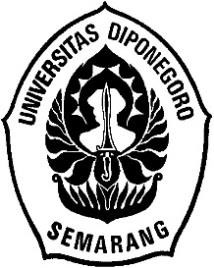 ANALISIS KONTRASTIF KENJOUGO  BAHASA JEPANG DAN KRAMA ANDHAP BAHASA JAWA DIALEK PEKALONGAN日本語の謙譲語およびジャワ語のクラマアンダップのペカロンガンべん弁の対象分析SKRIPSIDisusun oleh :Dodi Setyawan13050116130020PROGRAM STUDI S1 BAHASA DAN KEBUDAYAAN JEPANGUNIVERSITAS DIPONEGORO SEMARANG2020ANALISIS KONTRASTIF KENJOUGO  BAHASA JEPANGDAN KRAMA ANDHAP BAHASA JAWA DIALEK PEKALONGAN日本語の謙譲語およびジャワ語のクラマアンダップのペカロンガンべん弁の対象分析SKRIPSIDiajukan untuk Menempuh Ujian Sarjana Strata 1Program Studi Bahasa dan Kebudayaan JepangDisusun oleh :Dodi Setyawan13050116130020PROGRAM STUDI S1 BAHASA DAN KEBUDAYAAN JEPANGUNIVERSITAS DIPONEGORO SEMARANG2020HALAMAN PERNYATAANDengan sebenarnya, penulis menyatakan bahwa skripsi ini disusun tanpa mengambil bahan hasil penelitian, baik untuk memperoleh suatu gelar sarjana atau diploma yang sudah ada di universitas lain maupun hasil penelitian lainnya. Penulis juga menyatakan bahwa skripsi ini tidak mengambil bahan dari publikasi atau tulisan orang lain kecuali yang sudah disebutkan dalam rujukan dan dalam Daftar Pustaka. Penulis bersedia menerima sanksi jika terbukti melakukan plagiasi/penjiplakan.Semarang,    Desember 2020Dodi SetyawanHALAMAN PERSETUJUANDisetujui oleh Dosen Pembimbing IS.I. Trahutami, S.S., M.HumNIP: 197403012000122001HALAMAN PENGESAHANSkripsi yang berjudul “Analis Kontrastif Kenjougo Bahasa Jepang dan Krama Andhap Bahasa Jawa dialek Pekalongan” ini telah diterima dan disahkan oleh Panitia Ujian Skripsi Program Strata-1 Jurusan Bahasa dan Kebudayaan Jepang, Fakultas Ilmu Budaya, Universitas Diponegoro.Pada tanggal: 07 Desember 2020Tim Penguji SkripsiKetuaS.I. Trahutami, S.S., M.Hum				................................................NIP: 197403012000122001Anggota IElizabeth Ika Hesti A.N.R, S.S., M.Hum.		...............................................NIP. 198208192014042001Anggota IILina Rosliana, S.S., M.Hum				...............................................NIP. 197504182003122001Dekan Fakultas Ilmu BudayaDr. Nurhayati, M.Hum.NIP. 196610041990012001MOTTOBisa Karena Terbiasa“誰かのみかたをすると言うことは誰かのみかたをしないことなんだ”PERSEMBAHANSkripsi ini penulis persembahkan bagi orang-orang yang begitu membantu dan memberikan semangat untuk penulis yaitu kepada:Untuk kedua orang tua, Bapak dan Ibu yang selalu mendukung dan mendoakan.Keluarga Besar trah Mbah Slamet yang telah membantu memberikan semangat kepada penulis.Keluarga Besar Bahasa dan Kebudayaan Jepang Universitas Diponegoro Angkatan 2016 yang menjadi keluarga di perantauan dimana segalanya asing dan baru bagi penulis.Keluarga Besar Kabinet Himawari Satu dan Keluarga Besar Kabinet Himawari Kita yang menjadi tempat menempa diri dan pengalaman yang berkesan bersama-sama.Teman-teman dan Senpai Ekobis Himawari 2017 dan Ekobis 2018 yang telah menjadi tempat saya untuk mengembangkan diri serta bakat penulis.BPH  Himawari 2018 dengan Maulana, Elan, Reni, Ayu, Anita, Maya, Vyan, Yoedi, dan Yoga yang sudah memberikan pengalaman dan membantu menempa diri dalam kehidupan organisasi.Keluarga besar Ikatan Mahasiswa Diponegoro Batang yang menjadi alasan penulis untuk tidak lupa asal dan bangga dengan Kabupaten Batang.Sedulur Pigura Keluarga Grayak Ridho Alghifari, H, Lukman Hakim, Vandy, Bagus, Aldo, Hozy, Asa yang selalu ada dan menerima penulis apa adanya.Teman-teman Your Daily Life dengan Yoga, Rahmaddin, Vyan, Yoedi, Djuan, Moza, Kevin, Mugi Prakoso, Maul, Agri, Blair, Rizal, Hanif dan Nufa yang telah menjadi tempat penulis berkeluh kesah.Teman-teman KKN 2020 Desa Margorejo, Wedarijaksa, Pati. serta warga dan perangkat desa.Seluruh pihak yang telah memberikan bantuan serta dukungan kepada penulis yang tidak dapat disebutkan satu per satu.Untuk daftar putar Youtube penulis yang tidak dapat dimengerti selain oleh penulis sendiri.PRAKATA	Puji dan syukur penulis panjatkan kehadirat Allah SWT, karena dengan segala limpahan rahmat dan karunia-Nya, penulis dapat menyelesaikan skripsi yang berjudul “Analisis Kontrastif Kenjougo Bahasa Jepang dan Krama Andhap Bahasa Jawa Dialek Pekalongan” Penyelesaian skripsi ini tidak luput dari bantuan dan dukungan yang telah diberikan dari berbagai pihak, sehingga penulis dapat menyelesaikan skripsi ini. Oleh karena itu, penulis menyempaikan rasa terima kasih yang sebesar-besarnya kepada semua pihak yang telah membantu dalam penyelesaian dalam skripsi ini, terutama kepada:Dr. Nurhayati, M.Hum. selaku Dekan Fakultas Ilmu Budaya Universitas Diponegoro.Budi Mulyadi, S.Pd., M.Hum. selaku Ketua Jurusan Bahasa dan Kebudayaan Jepang Fakultas Ilmu Budaya Universitas Diponegoro. S.I. Trahutami, S.S., M.Hum, selaku dosen pembimbing yang sangat banyak membantu dalam membimbing penulisan skripsi ini.Reny Wiyatasari, S.S., M.Hum. selaku Dosen Wali penulis. Terimakasih atas segala arahan dan motivasinya.Seluruh dosen, staff dan karyawan Bahasa dan Kebudayaan Jepang Fakultas Ilmu Budaya Universitas Diponegoro. Terimkasih atas ilmu, bimbingan serta dukungan yang diberikan kepada penulis. Semoga senantiasa diberikan kesehatan, kebahagian dan keberkahan.	Penulis menyadari bahwa skripsi ini masih jauh dari kata sempurna. Namun penulis berharap bahwa skripsi ini dapat memberikan manfaat dalam pengembangan Kajian ilmu linguistik terutama pada linguistik perbandingan. Juga Penulis berharap skripsi ini dapat menjadi referensi untuk penelitian yang berhungan dengan bahasa Jawa dialek Pekalongan karena masih sangat jarang adanya penelitian untuk dialek Pekalongan.Semarang, Desember 2020Penulis,Dodi SetyawanNIM 13050116130020DAFTAR ISIINTISARISetyawan, Dodi. 2020 “Analisis Kontrastif Kenjougo Bahasa Jepang dan Krama Andhap Bahasa Jawa Dialek Pekalongan”. Skripsi Program Studi Bahasa dan Kebudayaan Jepang, Universitas Diponegoro. Pembimbing S.I. Trahutami, S.S., M.Hum.Penelitian ini menggunakan objek kajian data bahasa Jepang yang diambil dari anime Overlord Episode 1-12 karya Kugane Murayama dan Kimetsu no Yaiba Episode 1-26 karya Koyoharu Gotouge dan data bahasa Jawa diambil dari angket Skripsi ini membahas mengenai persamaan dan perbadaan antara Kenjougo bahasa Jepang dan Krama Andhap bahasa Jawa dialek Pekalongan yang dimana keduanya merupakan ragam bahasa hormat. Penelitian ini termasuk kedalam ranah sosiolinguistik dan merupakan kajian linguistik perbandingan atau linguistik kontrastif.Hasil penelitian ini menunjukkan bahwa terdapat persamaan dan perbedaan antara Kenjougo bahasa Jepang dan Krama Andhap bahasa Jawa dialek Pekalongan seperti pada konsep penggunaan, aturan serta faktor yang mempengaruhi penggunaan ragam bahasa. Perbedaan yang kentara adalah dalam bahasa Jepang mengenal konsep uchi dan soto sementara dalam bahasa Jawa, khususnya dialek Pekalongan, mengenal undak-usuk. Sementara persamaan keduanya adalah ragam hormat untuk merendahkan diri sendiri dihadapan lawan bicara maupun membicarakan orang ketiga.Kata kunci : Dialek Pekalongan, Kenjougo, Krama Andhap, sosiolinguistik.ABSTRACTSetyawan, Dodi. 2020. "Analisis Kontrastif Kenjougo Bahasa Jepang dan Krama Andhap Bahasa Jawa Dialek Pekalongan". Thesis, Japanese Language and Culture Undergraduate Study Program, Faculty of Cultural Sciences. Diponegoro University. Advisor S.I Trahutami, S.S., M.Hum.This study uses Japanese language data from the anime “Overlord” episode 1-12 by Kugane Murayama and “Kimetsu no Yaiba” episode 1-26 by Koyoharu Gotouge and Javanese data taken from questionnaire. This thesis discusses the similarities and differences between Japanese Kenjougo and Krama Andhap, the Javanese language of the Pekalongan dialect, both are a variety of humble languages. This research belongs to the sociolinguistics and is a study of comparative linguistics or contrastive linguistics.The results of this study indicate that there are similarities and differences between Kenjougo Japanese and Krama Andhap Javanese language Pekalongan dialect such as the concept of usage, rules and factors that influence the use of various languages. The main difference is that Japanese recognizes the concept of uchi and soto, while in Javanese, especially the Pekalongan dialect, recognizes the concept of undak-usuk. While the similarity of the two is a form of respect to humble oneself in front of the other person or to talk about the third person.Keywords : Pekalongan dialect, Kenjougo, Krama Andhap, Sosiolinguistic.BAB IPENDAHULUANLatar BelakangBahasa merupakan alat komunikasi yang diciptakan oleh manusia untuk saling berkomunikasi satu dengan dengan lainnya, manusia merupakan mahluk sosial tidak akan lepas untuk saling berhubungan satu dengan lainnya, kehadiran bahasa sendiri mempermudah komunikasi sehingga maksud dan tujuan komunikasi dapat dengan mudah dipahami.Bahasa tidak serta merta tercipta dengan sendirinya, bahasa mengalami proses yang panjang sehingga seorang penutur bahasa dapat menyampaikan suatu maksud secara sempurna dan dapat dipahami. Menurut I Dewa Putu W dan M. Rohmadi (2006) Bahasa memiliki peran penting bagi kehidupan manusia kiranya tidak perlu diragukan lagi. Bahasa tidak hanya dipergunakan sehari hari, tetapi bahasa juga diperlukan untuk menjalankan segala aktivitas hidup manusia, seperti penelitian, penyuluhan, pemberitahuan bahkan untuk menyampaikan pikiran, pandangan serta perasaan. Asia sebagai salah satu benua yang memiliki banyak ragam bahasa di dalamnya yang unik dan berbeda dengan bahasa dan aksara yang dituturkan di benua lainnya. Di Asia Timur bahasa terdapat sebuah negara yang memiliki keunikan dan bahasa nasionalnya sendiri yaitu bahasa Jepang di dalamnya memiliki aksara sendiri, ragam bahasa hormat, bahasa laki-laki dan perempuan dan lain sebagainya. Jepang sangat kental dengan formalitasnya sehingga tuturan bahasa pun memiliki aturan dan memiliki ciri khas sendiri yaitu Keigo yang secara harfiah memiliki makna ‘bahasa sopan’. Keigo sendiri memiliki salah satu ragamnya yaitu Kenjougo yaitu suatu bentuk ragam hormat dimana berfungsi untuk merendahkan diri sendiri kepada orang lain.Bahasa Jawa merupakan salah satu bahasa di Asia khususnya Asia Tenggara yang cukup banyak penuturnya yang kebanyakan dituturkan di Pulau Jawa Indonesia. Bahasa Jawa sangat erat hubungannya dengan budaya Jawa yang kental akan mistis dan rasa hormat yang tinggi. Bahasa Jawa memiliki beberapa tingkatan dimana salah satunya adalah Krama Andhap. Tingkatan bahasa Krama Andhap  digunakan untuk merendahkan diri sendiri di hadapan orang yang memiliki status dan sosial yang lebih ‘tinggi’ dari penutur. Bahasa Jawa juga memiliki dialek di dalamnya salah satunya adalah dialek Pekalongan yang masuk dalam dialek pesisir utara Jawa. Berbeda dialek juga akan mempengaruhi leksikon daripada Krama Andhap itu sendiri. Bahasa melahirkan banyak karya dan bahasa juga melahirkan kebudayaan. Bahasa selain dikaji dengan sastra dapat pula dikaji dengan ilmu linguistik. Ilmu linguistik terbagi dalam banyak sub kajian yang berbeda salah satunya adalah sosiolinguistik. Sosiolinguistik merupakan gabungan antara disiplin ilmu sosiologi dengan linguistik. Sosiologi merupakan disiplin ilmu yang mengkaji ilmu secara objektif dan ilmiah mengenai manusia di dalam masyarakat dan mengenai lembaga-lembaga dan proses sosial yang terjadi di masyarakat. Sedangkan linguistik sendiri merupakan disiplin ilmu yang mempelajari tentang bahasa. Dengan demikian dapat diartikan jika sosiolinguistik adalah ilmu yang mengkaji tentang penggunaan bahasa dalam kaitannya dengan penggunaan bahasa itu di dalam masyarakat.Sosiolinguistik sebagai cabang linguistik memandang atau menempatkan kedudukan bahasa dalam hubungannya dengan pemakai bahasa di dalam masyarakat, karena dalam kehidupan bermasyarakat manusia tidak lagi sebagai individu, akan tetapi sebagai masyarakat sosial, oleh karena itu, segala sesuatu yang dilakukan manusia dalam bertutur akan selalu dipengaruhi situasi dan kondisi disekitarnya seperti yang dikemukakan oleh Fishman (1975) bahwa who speaks,what language to whom, when and where Fishman 1975:15 (dalam I Dewa Putu W dan M. Rohmadi (2006:7))Dalam bahasa Jepang, ragam bahasa hormat disebut dengan keigo, yang terdiri dari Sonkeigo, Kenjougo, dan Teineigo. Ragam bahasa hormat ini diengaruhi oleh banyak faktor seperti diantaranya adalah uchi dan soto, keakraban atau formalitas dalam karir . Sedang dalam bahasa Jawa dikenal dengan istilah Undak-usuk, terdiri dari Ngoko (Ngoko Lugu dan Antya Basa), Madya (Madyo Ngoko, Madyantara dan Madyakromo) dan Krama (Krama Inggil dan Krama Andhap)Penggunaan ragam bahasa Jawa memuat sintaksis, morfologi, dan leksikon Krama, di dalamnya juga memuat intonasi, penggunaan kata sapaan, disertai dengan gerakan gestur tubuh yang sesuai dengan adat dan budaya yang merupakan bagian dari penutur bahasa jawa. Begitu pula dengan bahasa Jepang, banyak hal yang mempengaruhi dalam setiap penggunaan tuturan bahasa Jepang, adanya kebudayaan uchi dan soto turut mempengaruhi pemilihan kata yang tepat dalam penggunaanya, hal ini berbeda dengan bahasa jawa yang tidak menggunakan istilah soto dan uchi.Bahasa Jepang dan bahasa Jawa merupakan bahasa yang tidak serumpun, meskipun memiliki sistem tingkat tutur dan tingkatan bahasa tetapi secara tipologi berbeda. Tipologi yang dimaksud adalah struktural bahasa Jawa merupakan tipe aglunatif yang hubungan gramatikal dan struktur kata dinyatakan dengan kombinasi unsur secara bebas sedangkan dalam bahasa Jepang hubungan gramatikal dengan pemilihan katanya bersifat terstruktur. Sehingga pembelajar bahasa Jepang akan sedikit kesulitan karena dalam mempelajari bahasa karena adanya percampuran bahasa ibu yang merupakan kebiasaan penutur. Oleh karena itu untuk mengetahui lebih lanjut mengenai persamaan dan perbedaan  tingkat tutur dan tingkatan bahasa pada keigo bahasa Jepang dengan Krama bahasa Jawa perlu adanya penilitian yang bersifat Kontrastif. Linguistik Kontrastif atau Taishou Gengogaku yang juga disebut linguistik bandingan merupakan kajian linguistik yang bertujuan untuk mendeskripsikan persamaan dan perbedaan dua bahasa yang berbeda. (A. Chaer, 2003:203) Dalam prakteknya penggunaan ragam bahasa Jawa memiliki dialek yang berbeda beda, dalam kajian idiolek pengaruh terjadinya perbedaan dialek bisa disebabkan oleh banyak faktor seperti kebiasaan dan geografi suatu daerah, beberapa dialek bahasa Jawa seperti dialek bahasa Jawa Tegal, Banyumas, Pekalongan dan Solo-Jogja. Oleh karena itu peneliti yang merupakan penutur asli dengan dialek Pekalongan akan melakukan penelitian berupa “Analisis Kontrastif Kenjougo Bahasa Jepang dengan Krama Andhap Bahasa Jawa Dialek Pekalongan”Oleh karena itu dalam penelitian ini penulis bertujuan untuk mengetahui variasi bentuk dari Kenjougo bahasa Jepang dan Krama Andhap bahasa Jepang dialek Pekalongan yang merupakan bahasa asli penulis agar dapat lebih mendalami bahasa ibu serta pengaplikasian disiplin ilmu bahasa Jepang sebagai bahasa yang penulis pelajari sebagai bahasa asing.Rumusan MasalahBerdasar latar belakang di atas didapat rumusan masalah sebagai berikut :Bagaimana penggunaan Kenjougo Bahasa Jepang dan Krama Andhap dalam bahasa Jawa dialek Pekalongan?Bagaimana persamaan dan perbedaan variasi penggunaan Kenjougo bahasa Jepang dan Krama Andhap bahasa Jawa dialek Pekalongan?Tujuan PenelitianBerdasarkan pada rumusan masalah maka peneliti dalam penelitian ini memiliki tujuan  : Untuk mengetahui variasi Kenjougo bahasa Jepang dan Krama Andhap dalam bahasa Jawa dialek Pekalongan Untuk mengetahui persamaan dan perbedaan variasi Kenjougo bahasa Jepang dengan Krama Andhap dialek Pekalongan.Ruang Lingkup PenelitianPada penelitian ini peneliti membatasi ruang lingkup penelitian dengan mencermati variasi Keigo yaitu Kenjougo dalam bahasa Jepang yang terdapat dalam anime “Overlord” episode 1-13 dan “Kimetsu no Yaiba” episode 1-24 dan Krama yaitu Krama Andhap dalam bahasa Jawa dialek Pekalongan berdasarkan parameter situasi, status sosial penutur, ragam bahasa dan penanda bentuk Keigo dan Krama.    Metode Penelitian		Penelitian ini menggunakan tiga langkah dalam motode penelitiannya yaitu pengumpulan data, analisis data dan penyajian dataMetode Pengumpulan DataMetode pengumpulan data dari anime anime “Overlord” episode 1-12 karya Kugane Murayama dan “Kimetsu no Yaiba” episode 1-26 karya Koyoharu Gotouge menggunakan metode simak dan teknik dengan teknik lanjutannya yaitu Teknik Simak Bebas Libat Cakap dan Teknik Catat. Metode simak adalaah metode pengumpulan data yang dilakukan melalui proses simak atau pengamatan terhadap penggunaan bahasa yang diteliti (Zaim, 2014:89), juga dijelaskan bahwa Teknik Simak Bebas Libat Cakap merupakan teknik di mana si peneliti tidak ikut dalam percakapan yang terjadi, ia hanya perlu mendengarkan apa yang dilakukan penutur.  Proses dimulai dengan streaming anime Overlord Episode 1-12 karya Kugane Murayama dan Kimetsu no Yaiba Episode 1-26 karya Koyoharu Gotouge dari situs legal funimation.com kemudian menyimak dan mencatat Kenjougo dari kedua anime tersebut.Untuk pengumpulan data Bahasa Jawa Dialek Pekalongan, pada penelitian ini penulis melakukan kuesioner dengan responden yang tersebar di cakupan wilayah dialek berdasarkan Raminah dkk (1987: 4). a.	Angket atau kuisionerMetode yang digunakan adalah metode angket atau kuisioner, menurut （Sugiyono 2013: 199)  angket atau kuisioner merupakan teknik pengumpulan data yang dilakukan dengan cara memberi seperangkat pertanyaan atau pernyataan tertulis kepada responden untuk dijawab. Pada penelitian ini terdapat angket atau kuisioner sebanyak tiga lembar yang disebarkan kepada dua belas responden dari berbagai kalangan dan umur. Metode wawancaraWawancara adalah tanya jawab lisan antara dua orang atau lebih secara langsung berguna untuk mendapatkan data dari tangan pertama (primer), pelengkap teknik pengumpulan lainnya, menguji hasil pengumpulan data lainnya, (Usman dan Akbar, 2008: 55) Wawancara dilakukan kepada seluruh responden angket yang berjumlah dua belas orang dengan tujuan untuk mendengar penggunaan dialek secara langsung. Metode Analisis DataMetode analisis data pada penilitian ini dilakukan dalam 5 tahap menurut Glasser (1997)  yaitu :Pemilihan Data dan Pengumpulan Percakapan 		Tahap awal yang dilakukan adalah memilih dan mengumpulkan contoh percakapan yang menggunakan keigo bahasa Jepang pada anime Overlord episode 1-13 dan Kimetsu no Yaiba episode 1-26 dan melakukan angket untuk mendapatkan data langsung Bahasa Jawa dialek Pekalongan.Menyeleksi Data 		Tahap kedua setelah mendapatkan data yaitu mereduksi data yang telah diperoleh, sehingga memperoleh data yang berimbang. Sehingga didapatkan tujuh belas data bahasa Jepang dengan lima verba penanda Kenjougo dan empat belas data bahasa Jawa dialek Pekalongan dengan lima penanda leksikon Krama Andhap Bahasa Jawa dialek Pekalongan. Kategorasi Data 		Kategori data berdasarkan situasi penanda bentuk Kenjougo dan Krama Andhap bahasa Jawa dialek Pekalongan berdasarkan status sosial penutur dan ragam bahasa.Persamaan dan Perbedaan		Selanjutnya data dianalisis menggunakan metode perbandingan tetap, yaitu suatu adalah metode yang digunakan dalam menganalisis data untuk menjawab masalah yang akan diteliti secara tetap membandingkan satu data utama dengan data utama yang lainnya dan secara tetap membandingkan kategori kategori lainnya (Glaser,1997), 		Kemudian pada teknik lanjutan menggunakan teknik sintesis yaitu teknik analisis bahasa dengan mencari kaitan antara kategori satu dengan kategori lainnya, fungsi teknik ini untuk mengetahui adanya persamaan dan perbedaan pengunaan variasi Kenjougo bahasa Jepang dan Krama Andhap bahasa Jawa dialek Pekalongan.Menyusun kesimpulan. Setelah melakukan analisis data maka perlu adanya kesimpulan suatu penelitian.1.5.3    Metode Penyajian DataHasil analisis data dipaparkan dalam kalimat deskriptif.      Manfaat PenelitianManfaat TeoretisPenelitian diharapkan dapat berguna untuk mengembangkan teori linguistik kontrastif terutama kontrastif kenjougo bahasa Jepang dengan Krama Andhap Bahasa Jawa khususnya dialek Pekalongan. Manfaat PraktisPenelitian ini diharapkan dapat meningkatkan ilmu tentang sesuatu yang berhubungan dengan kontrastif dan bahasa Jepang, serta agar lebih mengenal tentang bahasa Jawa dialek Pekalongan     Sistematika Penelitian	Penyusunan Sistematika Penelitian yaitu sebagai berikut :Bab 1 berisi tentang pendahuluan yang terdiri atas latar belakang masalah, rumusan masalah, tujuan penelitian, ruang lingkup penelitian, metode penelitian dan sistematika penelitian.		Bab 2 berisi tentang tinjauan pustaka yang terbagi atas dua subbab yang terdiri atas penelitian terdahulu dan kerangka teori analisis kontrastif pada keigo bahasa Jepang dengan Krama bahasa Jawa dialek pekalongan.		Bab 3 berisi tentang pembahasan dan hasil penelitian, bab ini berisi tentang hasil analisis kontrastif pada kenjougo bahasa Jepang dengan Krama Andhap bahasa Jawa dialek Pekalongan.			Bab 4 berisi tentang simpulan dan saran.BAB IITINJAUAN PUSTAKA DAN KERANGKA TEORIPada bab ini peneliti akan memaparkan tinjauan pustaka yang mutakhir dan relevan dengan objek yang sedang diteliti dan kerangka teori yang menjadi landasan peneliti untuk memaparkan konsep konsep dasar yang berhubungan dengan objek penelitian.2.1 Tinjauan PustakaAcuan teori dan data data pada penelitian sebelumnya merupakan hal yang sangat penting untuk menunjang suatu penelitian baru yang berhubungan dengan penelitian sebelumnya, penelitian sebelumnya bermanfaat baik dalam kesamaan teori, metode penelitian, maupun objek penelitian. Berikut ini merupakan uraian mengenai perbedaan dan persamaan antara penelitan sebelumnya dengan penelitian ini :Tinjauan pustaka yang pertama yaitu penelitian yang dilakukan oleh Eman Suherman dalam jurnal yang berjudul “Tingkat Tutur Bahasa Jepang dan Bahasa Jawa : Analisis Kontrastif” yang diterbitkan tahun 2008. Penelitian tersebut bertujuan untuk mengenal ragam ragam bahasa baik ragam formal,informal dan ragam bahasa indah. Kemudian inti daripada penelitian yang dilakukan Eman Suherman berupa penjelasan ragam tingkat tutur bahasa Jawa dengan ragam tingkat tutur bahasa Jepang yang kemudian dianalisis dengan anlisis kontrastif  dengan cara membandingkan leksikon tingkat tutur bahasa Jepang dengan ragam tingkat tutur bahasa Jawa. Kemudian penelitian selanjutnya dilakukan oleh Purwo Jati Kusumo alumnus Universitas Muhammadiyah Yogyakarta yaitu skripsi dengan judul ‘Analisis Kontrastif Keigo Bahasa Jepang dengan Krama Bahasa Jawa Dialek Tegal’. Penelitian yang dilakukan oleh Purwo Jati adalah membandingkan ragam bahasa hormat keigo bahasa Jepang dengan Krama bahasa Jawa dialek Tegal, penelitian tersebut menggunakan metode analisis kontrastif deskriptif yaitu analisis gabungan antara kontrastif dengan deksriptif yang membandingkan dua ragam bahasa hormat yaitu Keigo bahasa Jepang dengan Krama bahasa Jepang dialek Jepang pendekatan yanng dilakukan dengan pendekatan kualitatif. Purwo kemudian mengambil data dalam bahasa Jepang pada situasi kantor, hotel dan rumah dan memunculkan bentuk variasi berupa teinego, kenjougo, dan sonkeigo. Adapun penelitian yang dilakukan Purwo memiliki persamaan dan perbedaan dengan penelitian ini, meskipun objek yang  diteliti tentang Keigo bahasa Jepang dan Krama bahasa Jawa akan tetapi objek kajian ragam bahasa berbeda pada dialek yang diambil, Purwo mengambil dialek Tegal yang dituturkan oleh sebagian Brebes, Kota Tegal, Kabupaten Tegal dan bagian barat Kabupaten Pemalang, sementara penulis mengambil objek kajian Krama Andhap bahasa Jawa dialek Pekalongan yang dituturkan oleh Kabupaten Pemalang bagian Timur, Kota Pekalongan, Kabupaten Pekalongan dan Kabupaten Batang (Raminah dkk, Geografi dialek bahasa Jawa Kabupaten Pekalongan 1987). Kemudian peneliti mengambil data dalam bahasa Jepang pada situasi yang terjadi pada anime Overlord dan Kimetsu no Yaiba sehingga ragam variasi bahasa akan berbeda dengan yang dilakukan oleh Purwo. 2.2 Kerangka TeoriPenelitian ini bertujuan untuk menganalisa perbandingan antara dua bahasa yaitu bahasa Jepang dan bahasa Jawa dialek Pekalongan. Penelitian yang membandingkan dua bahasa tepat jika dianalisis menggunakan metode analisis kontrastif, selain itu diperlukan adanya kaidah ilmu kebahasaan yang dilakukan dalam penelitian ini dengan menggunakan cabang ilmu linguistik yaitu sosiolinguistik yang merupakan gabungan dari disiplin ilmu sosiologi yang mempelajari tentang masyarakat dan linguistik yang mempelajari tentang bahasa2.2.1 Analisis Kontrastif	Analisis Kontrastif adalah suatu bentuk metode atau teknik cara membandingkan persamaan dan perbedaan dua bahasa. Baik bahasa itu serumpun maupun tidak, analisis kontrastif membantu linguis untuk mempermudah pembelajaran  bahasa yag telah dikontrastifkan.	Anilisis kontrastif sendiri merupakan cabang ilmu bahasa yang digunakan untuk membandingkan dua bahasa atau lebih untuk memperoleh perbedaan dan persamaan bentuk badan maknanya. Kridalaksana (2008:145)  mengungkapakan jika linguistik kontrastif adalah metode sinkronis untuk menganalisa bahasa yang bertujuan untu memperlihatkan perbedaan dan persamaan antara bahasa bahasa atau dialek-dialek untuk mencari prinsip yang dapat diterapkan secara praktis, seperti pengajaran bahasa dan penerjemahan.	Kemudian menurut Ishiwata dan Takahashi (1998; 9) menjelaskan pengertian daripada linguistik kontrastif sebagai berikut :	対照言語学とは二つ、あるいは二つ以上の言語学について音、語葉、文法等の言語体系、さらには、それを用いる行動である言語行動のさまざまな部分を付き合わせ、どの部分とどの部分とが相対応するか、あるいは、しないかを明らかにしようとする言語研究の一分野である定義されよう。Taishou gengogaku towa、futatsu、aruiwa futatsu ijou no gengogaku ni tsuite、oto、goi、bunpoutou no gengo taikei、saraniwa、sore wo mochiiru koudou dearu gengokoudou no samazama na bubun wo tsukiawase、dono bubun to dono bubun toga soutaiou suruka、arviwa shinaika wo akirakani shiyou to suru gengo Kenyuu no ichibunva dearu teigi sareyou。Linguistik Kontrastif merupakan satu bidang ilmu bahasa yang membandingkan sistem bahasa dari dua bahasa atau lebih, seperti bunyi, kosa kata, tatabahasa, juga perilaku bahasa yang berupa berbagai macam aktivitas bahasa, seperti bagian mana dengan bagian mana yang memiliki kesepadanan dan ketidaksepadanan.	Carl James (1980:61-40)  dalam Purwo (2017)  membagi analisis kontrastif menjadi dua yaitu analisis kontrastif linguistik makro dan mikro. Analisis linguistik mikro mengkaji tentang struktur bahasa dalam tuturan kalimat, objek yang dikaji tentang fonologi, gramatika, dan leksikologi. Sementara linguistik kontrastif makro mengkaji tentang bahasa dan faktor ekstralingualnya. Objek yang dikaji dilakukan pada tataran kalimat sepeti pada teks dan wacana.	Sementara pengertian analisis kontrastif menurut Ishiwata dan Takahashi (1998: 12) adalah sebagai berikut :	対照分析は、ニつの言語の間の相対応する部分について、行われるわけであるから、分析を始めるにあたっては、まず、何と何と相対応する要素であるかということを明確にしなければならない。すなわち、何と何、どの部分とどの部分とが「等価」（equivalent）であるかということを明らかにしなければならない。Taishou bunseki wa, futatsu no gengo no aida no soutaiou suru bubun ni tsuite okonawareru wake dearu kara, bunseki wo hajimeru ni atatte wa, mazu, nani to nani to ga soutaiou suru youso dearu ka to iu koto wo meikaku shinakereba naranai.  Sunawachi, nani to nani, dono bubun to dono bubun to ga [touka] (equivalent) dearu ka to iu koto wo akirakani shinakerba naranai.'Analisis kontrastif dilakukan untuk mencari kesepadanan antara dua bahasa, maka untuk memulai suatu analisis, langkah pertama yang dilakukan adalah harus mempertegas unsur-unsur apa dengan apa yang memiliki kesepadanan. Dengan kata lain, harus memperjelas bagian mana dengan bagian mana, apa dengan apa yang memiliki kesepadanan’	Berdasarkan  pendapat ahli di atas maka untuk menganalisis padanan antara dua bahasa baik persamaan maupun perbedaan hal yang pertama dilakukan untuk menganalisisnya adalah dengan mencari unsur-unsur yang dapat padankan atau dibandingkan, sehingga didapatkan bagian-bagian mana dalam dua bahasa tersebut ditemukan persamaan dan perbedaanya.3. Prosedur Analisis KontrastifMenurut James (1998:27) dalam Jurnal Tajudin Nur (2016) ada dua prosedur yang ditempuh untuk mengkontrastifkan komponen dari dua bahasa yang diperbandingkan, yaitu (1) deskripsi dan (2) komparasi. Tahap pertama, deskripsi, adalah menghadirkan level tertentu dari bahasa sumber dan bahasa tujuan melalui kaidah transfer atau terjemahan. Terjemahan merupakan basis dalam studi kontrastif menurut Di Pietro (dalam Jurnal Tajudin Nur, 2016). Prosedurnya adalah menghadirkan kalimat-kalimat bahasa sumber yang mempunyai pesan yang sama yang diungkapkan dengan kalimat-kalimat yang berbeda dalam bahasa lain. Tahap kedua, komparasi, yaitu menjajarkan bahasa sumber dengan bahasa tujuan untuk diperbandingkan.Sehingga didapatkan kesimpulan untuk memperbandingkan dua bahasa perlu adanya analisis secara dskriptif dengan melakukan alih bahasa lalu melakukan komparasi dua bahasa yang sedang dikontrastifkan.2.2.2    Sosiolinguistik	Sosiolinguistik sebagai cabang dari linguistik memandang atau menempatkan kedudukan bahasa dalam hubungannya dengan pemakai bahasa dalam masyarakat.	Sosiolinguistik yang menurut sejumlah ahlinya (Wardaugh, 1986; Holmes 1996) adalah cabang ilmu bahasa yang berusaha menerangkan korelasi antara perwujudan struktur atau elemen bahasa dengan faktor-faktor sosiokultural pertuturannya tentu saja mengasumsikan pentingnya dasar dasar linguistik dengan berbagai macam cabangnya seperti fonetik, morfologi, sintaksis dan semantik dalam mengindentifikasikan dan menjelaskan fenomena yang menjadi objek kajiannya yakni bahasa dengan berbagai variasi sosial atau regionalnya.		Sosiolinguistik yang merupakan ilmu interdisipliner yang menggarap masalah-masalah kebahasaan dalam hubungannya dengan faktor-faktor sosial, situasional dan kulturalnya, karena itu para ahli bahasa mengatakan bahwa sosiolinguistik bermula dari adanya asumsi akan keterkaitan bahasa dengan faktor-faktor kemasyarakatan sebagai dampak dari keadaan komunitas yang tidak homogen (Pride,1990; Wijana,1996; I Dewa Putu dan M. Rohmadi 2006)2.2.2.1 Teori SPEAKING Dell Hymes	Dell Hymes dalam Chaer dan Agustina (2010:48-49) menjelaskan beberapa faktor komponen peristiwa tutur yang ia singkat dengan SPEAKING (Setting and Scene, Participants, Ends, Acts sequences, Key, Norm of interaction, and intrepertation dan Genres) dengan penjelasan sebagai berikut :Setting and Scene. Di sini setting berkenaan dengan waktu dan tempat tutur berlangsung, sedangkan scene mengacu pada situasi tempat dan waktu, atau situasi psikologis pembicaraan. Waktu tempat dan situasi tuturan yang berbeda dapat menyebabkan penggunaan variasi bahasa yang berbeda. Participants adalah pihak pihak yang terlibat dalam pertuturan, bisa pembicara dan pendengar, penyapa dan pesapa, atau pengirim dan penerima (pesan). Dua orang yang bercakap-cakap dapat berganti peran sebagai pembicara atau pendengar; tetapi dalam khotbah di mesjid, khotib sebagai pembicaran dan jemaah sebagai pendengar tidak dapat bertukar peran. Status sosial partisipan sangat menentukan ragam bahasa yang digunakan..Ends, merujuk pada maksud dan tujuan pertuturan. Peristiwa tutur yang terjadi di ruang pengadilan bermaksud untuk menyelesaikan suatu kasus perkara; namun, para partisispan didalam peristiwa tutur itu mempunyai tujuan yang berbeda. Jaksa ingin membuktikan kesalahan si terdakwa, pembela berusaha membuktikan bahwa si terdakwa tidak bersalah. Sedangkan hakim memberikan keputusan yang adil. Act sequence, mengacu pada bentuk ujaran dan isi ujaran. Bentuk ujaran ini berkenaan dengan kata-kata yang digunakan, bagaimana penggunaannya, dan hubungan antara apa yang dikatakan dengan topik pembicaraanKey, mengacu pada nada, cara dan semangat di mana satu pesan disampaikan: dengan senang hati, dengan serius, dengan singkat, dengan sombong, dengan mengejek dan sebagainya. Hal ini dapat juga ditunjukkan dengan gerak tubuh dan isyaratInstrumentalities, mengacu pada jalur bahasa yang digunakan, seperti jalur lisan, tertulis, melalui telegraf atau telepon. Instrumentalities ini juga mengacu pada kode ujaran yang digunakan, seperti bahasa, dialek, fragam, atau register.Norm of interaction and interpretation, mengacu pada norma atau aturan dalam berinteraksiGenre, mengacu pada jenis bentuk penyampaian, seperti narasi, puisi, pepatah, doa, dan sebagainya.2.2.2.2 Ragam Bahasa	Ragam bahasa terjadi karena adanya masyarakat yang tidak homogen, masyarakat tutur yang heterogen ini disebabkan oleh banyak faktor baik secara intralingual maupun ekstralingual. 	Sebagai sebuah langue sebuah bahasa mempunyai sebuah sistem dan subsistem yang dipahami oleh semua penutur bahasa itu. Namun dalam masyarakat tutur bukan merupakan kumpulan masyarakat yang homogen , maka wujud bahasa parole menjadi tidak seragam dan bahasa itu menjadi beragam dan bervariasi. Terjadinya keragaman atau variasi bahasa ini bukan hanya disebabkan oleh para penuturnya yang tidak homogen, tetapi karena interaksi sosial yang mereka lakukan sangat beragam. (Abdul Chaer dan Leonie Agustina, 2010:61)	Hartman dan Stork (1972) (dalam buku Sosiolinguistik Perkenalan Awal Abdul Chaer dan Leoni Agustina 2010) membedakan  variasi berdasarkan tiga kriteria :Latar belakang geografi dan sosial penuturMedium yang digunakanPokok Pembicaraan2.2.2.3	Dialek	Dialektologi berasal dari dua suku kata dalam bahasa Yunani yaitu dialektos dan logos. Dialektos atau dialek memilik arti atau padanan dengan logat atau variasi bahasa. Logos atau logi berarti ilmu. Secara etimologi, Dialektologi adalah ilmu yang mempelajari dialek atau variasi bahasa.“Dalam bentuk umum, istilah dialek biasanya dikaitkan dengan semacam bentuk isolek yang substandar dan berstatus rendah. Konotasi negatif ini berkaitan dengan dengan sudut pandang sosiolinguis, yang memperhitungkan penilaian penutur tentang bahasa dan kelakuan berbahasa” (Mahsun 1995:11).	Ada dua variasi bahasa dari segi penuturnya, yang pertama yaitu ideolek yakni variasi bahasa yang bersifat perseorangan. Setiap orang memiliki ideoleknya masing-masing. Variasi ideolek ini berkenaan dengan tipe suara, pilihan kata, gaya bahasa susunan kalimat dan sebagainya. Sehingga kita bisa mengenali seseorang hanya dengan mendengar suaranya saja.	Variasi kedua yang berdasarkan penuturnya disebut dengan dialek, yakni variasi bahasa dari sekelompok penutur yang jumlahnya relatif, yang berada pada suatu tempat, wilayah, atau area tertentu. Karena dialek ini didasarkan pada wilayah atau area tempat tinggal penutur, maka dialek ini lazim disebut dialek areal, dialek regional atau dialek geografi. (Abdul Chaer dan Leonie Agustina 2010:63)2.2.3 	Ragam Hormat Bahasa Jepang	Diantara banyak bahasa yang ada di dunia, bahasa Jepang adalah salah satu bahasa yang memiliki ragam tingkatan dalam penggunaan bahasa Ragam tersebut adalah Keigo. Ragam bahasa hormat ini dalam penggunaannya terdapat aturan dan kaidahnya dan bila sesorang tidak bisa menggunakan Keigo di waktu yang tepat dan tidak menggunakan Keigo yang harusnya menggunakan Keigo maka ia dianggap tidak sopan dan memiliki kepribadian yang buruk.  Menurut Hirai Masao dalam Keigo memiliki arti :話す場面や話す相手によって言葉を使い分け、相手への敬意を表そうと言う方を敬語と言う。Hanasu bamen ya hanasu aite ni yotte kotoba wo tsukaiwake, aite e no keii wo arawasou to iiu kata wo keigo to iiu.Keigo menggunakan kata-kata berbeda tergantung pada situasi dan orang yang mereka ajak bicara dan mencoba menunjukkan rasa hormat kepada orang tersebut.Dalam pernyataan tersebut dapat diambil kesimpulan bahwa dalam bahasa Jepang Keigo adalah cara untuk mengutarakan rasa hormat terhadap lawan bicara dengan menggunakan kata-kata yang sesuai situasi dan lawan bicara.Ragam Jenis KeigoBahasa Jepang mempunyai ragam bahasa hormat yang disebut keigo. Keigo dibagai menjadi tiga yaitu sonkeigo, kenjougo dan teineigo. Menurut Ogawa (1989:227) keigo adalah ungkapan sopan yang  dipakai pembicara atau penulis dengan mempertimbangkan pihak pendengar,pembaca, atau orang yang menjadi pokok pembicaraan. Minami dalam buku Keigo no Kyouiku Kihon Mondai (jou) menjelaskan bahwa hubungan atas bawah yang dimaksud adalah hubungan yag terjadi dengan didasari oleh adanya perbedaan usia dan status sosial seseorang dalam masyarkat seperti hubungan antara guru dan murid, atasan dan karyawan, dan lain-lain.Jenis KeigoMenurut Hirai dalam skripsi Purwo yang berjudul Kontrastif Keigo Bahasa Jepang Dengan Krama Bahasa Jawa Dialek Tegal, membagi sonkeigo dalam tiga keompok yaitu teineigo, sonkeigo, dan kenjougo. Dalam buku Keigo no Shisin yang ditulis oleh Bunka Shingikai (2007), keigo terbagi menjadi 5 jenis yaitu sonkeigo, kenjougo, teichigou, teineigo, dan bikako (Heny Primawati 2010). Namun dalam penelitian ini hanya akan membahas satu jenis keigo yaitu kenjougo saja. Berikut merupakan contoh kosa kata dari Keigo :Tabel 2.1Contoh Kosakata KeigoParameter KeigoNakao (1999:149) menjelaskan faktor yang menjadi parameter keigo adalah sebagai berikut :UsiaUsia berpengaruh dalam suatu penggunaan ragam bahasa hormat keigo. Seperti penggunaan sonkeigo anak kecil kepada neneknya.StatusStatus sosial turut berpengaruh dalam penggunaan keigo seperti keigo Status sosial seperti guru dan murid, asisten rumah tangga kepada majikan, pelayan hotel kepada tamu. Jenis KelaminJenis kelamin berpengaruh sedikit dalam penggunaan keigo namun wanita cenderung lebih banyak menggunakan keigo.KeakrabanKeakraban sangat mempengaruhi pengunaan keigo. Semakin akarab seseorang maka makin jarang bertutur kata dengan keigo.  Gaya BahasaGaya bahasa mempengaruhi penggunaan keigo karena dalam situasi tertentu perlu penggunaan yang tepat seperti ketika sedang ceramah dan pidatoFormal atau InformalAcara sangat penting dalam penggunaan ragam bahasa hormat keigo. Acara formal seperti rapat dan upacara mengharuskan sesorang bertutur dengan sopan dan formal. Sementara jika dalam undangan pesta dan perayaan yang bersifat non-formal penggunaan keigo tentunya akan semakin sedikit daripada acara formal. PendidikanHal terakhir ialah penggunaan keigo berdasarkan pendidikannya. Orang yang berpendidikan umumnya akan menggunakan ragam bahasa hormat dan santun dan cenderung merendahkan diri dan menghormati orang lain daripada yang berpendidikan rendah dan tidak berpendidikan sama sekali.Hal di atas juga memiliki kaitan dengan adanya dinamika budaya sosial di Jepang berupa konsep uchi dan soto. Quinn dalam Hasegawa (2018:634) menjelaskan, orientasi uchi dan soto mengatur diri, masyarakat dan bahasa Jepang. Konsep uchi menunjukkan keakraban, kedekatan, penyertaan, kepastian dan kendali, sementara konsep soto menunjukkan ketidakakraban, jarak, pengecualian, ketidakpastian dan kurangnya kendali. Dengan demikian, konsep uchi dan soto merupakan kecenderungan di mana pembicara memposisikan diri dalam lingkup sosial dan situasi dia berinteraksi dengan lawan bicara. 2.2.3.1 KenjougoKenjougo adalah bentuk ragam bahasa hormat yang ditunjukkan untuk menghormati lawan bicara dengan merendahkan diri. Kindaichi (1984:1002) dalam jurnal Eman Suherman (2009) Kenjougo adalah ragam bahasa yang dipakai untuk menghormati lawan bicara atau mitra bicara dengan cara merendahkan bentuk tuturan yang digunakan oleh pembicara. Menurut Yoshiuke dan Yumiko (1988: 15) Kenjougo adalah :謙譲語というのは話者や　「内」の人が話題のとき、その人を低めることによって聞き手に敬意を表す丁寧語に近いものである。
Kenjougo to iu no wa washa ya ’’uchi’’ no hito ga wadai no toki, sono hito wo hikumeru koto ni yotte kikite ni keii wo arawasu teinei ni chikai mono de aru.
Kenjougo adalah merupakan bentuk kata yang mendekati bentuk sopan (Teineigo) untuk menunjukkan perasaan hormat kepada lawan bicara dengan cara merendahkan diri sendiri dimana yang menjadi topik pembicaraan adalah si pembicara sendiri (orang dalam).Contoh kalimat Kenjougo：	私はアメリカから、参りました	Watakusi wa Amerika kara, mairimasita	Saya datang dari Amerika	会社の中をご案内します	Kaisha no nakade wo go annai shimasu	Saya akan memandu di dalam perusahaan	 Kenjougo dapat di identifikasikan melalui empat hal yaitu :Memakai verba khusus sebagai kenjougo, seperti :a.	参る Mairu  = 来る kuru ‘datang’b.	申すMousu = 言う Iiu ‘berkata’ ‘berujar’c,	頂くItadaku =もらう Morau ‘menerima’d.	お目にかかる Omenikakaru = 会うau ‘bertemu’e.	あげるAgeru = やる Yaru ‘memberi’f.	おる Oru = いるIru ’ada’g.	拝見する Haikensuru = 見るMiru ’melihat’Memakai pronomina persona sebagai Kenjougoa.	わたくし Watakushi ’saya’Menyisipkan verba bentuk renyoukei pada pola ‘o.. suru’ seperti:a.	お会いする Oaisuru ‘bertemu’b.	お知らせする Oshirasesuru ‘memberitahu’ ‘mengumumkan’c.	お読みする Oyomisuru ‘membaca’d.	お聞きするOkikisuru ‘bertanya’ ‘mendengar’Memakai verba ageru, mousu, moushiageru dan itasu setelah verba lain seperti :a.	お知らせ申すOshirase mousu ‘mengumumkan’b.	知らせてあげるShirasete ageru ‘memberitahukan’2.2.4 Dialek Pekalongan	 Pekalongan terletak di pantai utara Pulau Jawa. Sarana perhubungan yang menghubungkan wilayah kabupaten itu dengan Jawa Barat dan Jawa Timur relatif baik sehingga terjadilah pergaulan antarmanusia dan jalinan komunikasi. Selain itu, seperti kota pesisir pantai lainnya, Pekalongan juga merupakan kota dagang yang banyak dikunjungi oleh para pedagang dari berbagai daerah sehingga tidak dapat dihindari adanya hubungan manusia dan terjadinya jalinan komunikasi itu. Salah satu alat untuk berkomunikasi ia1ah bahasa. Penduduk di wilayah-wilayah itu mungkin berkomunikasi dengan bahasa yang sama atau bahasa yang berbeda. Dalam menggunakan bahasa yang sama. mungkin mereka menggunakan dialek yang berbeda.		Ada dua faktor muncul nya dialek yaitu faktor kebahasaan dan faktor non-kebahasaan. 2.2.4.1 Faktor Kebahasaan		Penyebab pertumbuhan suatu dialek adalah peranan dialek atau bahasa yang bertetangga. Faktor penyebab terjadinya suatu dialek adalah anasir kosakata, struktur, dan cara pelafalan.  Berikut ini adalah anasir kosakata perbedaan ragam bahasa Jawa baku (dialek kraton) dengan dialek Pekalongan.Tabel 2.2Contoh anasir kosakata atau unsur kosakata	Selain anasir kosakata, struktur juga mempengaruhi pertumbuhan dan eksistensi suatu dialek. Dialek Pekalongan mempunyai susunan subyek dan predikat (S-P) serta memiliki susunan lengkap, subjek, objek dan predikat sama seperti bahasa Jawa baku . Berikut contoh percakapan dalam bahasa Jawa dialek Pekalongan.Mudi	: Pak Jauri badhe kesah tindak pundi? 		Pak Jauri mau pergi kemana?Jauri	: Niku pak, kula badhe ten Matahari (Pusat Perbelanjaan)		Itu pak, saya mau pergi ke MatahariMudi	: ooo, Badhe mriko, yo njih pun ngantos-ngantos pak		Ooo, mau kesana, ya sudah hati-hati pak.Jauri	: Njih, riyen pak.		Iya, saya duluan pakSelain itu dialek memiliki ciri khas dalam pelafalan sebagai cerminan dari sosial, budaya dan geografis. Sebagai contoh cara pelafalan bahasa Jawa dialek Pekalongan memiliki percampuran antara dialek Tegal dan Semarang, sehingga kosakata ada yang seperti dialek Tegal dan dialek Semarang namun dialek Pekalongan mengubah bentuk kata “a” ke “o” seperti dialek Keraton/Jawa baku. Berikut merupakan pelafalan dalam dialek Pekalongan.TABEL 2.3Bunyi atau Ucapan dialek Pekalongan.(Raminah baribin dkk. Geografi Dialek Bahasa Jawa Dialek Kabupaten Pekalongan 1987)2.2.4.2 Faktor Non-kebahasaan	Menurut Sasngka (2019 : 112) Beberapa faktor yang mempengaruhi di luar kebahasaan adalahGeografiBatas PolitikEkonomi Cara HidupSelain faktor munculnya dialek ada pula faktor perkembangan dialek, Perkembangan dibagi dua yaitu membaik dan memburuk. Dikatakan membaik apabila pemakaian suatu dialek meluas wilayahnya dan penutur bertambah banyak, dikatakan memburuk jika luas cakupan dialek berkurang dan penutur berkurang secara signifikan. Hal tersebut dipangaruhi faktor luar bahasa Seperti berikuta. Masuknya bahasa nasional, bahasa nasional yang perkembangan sangat pesat karena seluruh negara menggunakannya secara masif, seperti penggunaan dalam acara TV, Surat kabar, media sosial sedikit demi sedikit melunturkan penggunaan ragam bahasa daerah termasuk dialek dalam bahasa tersebut, b.	Faktor Sosial, makin membaiknya taraf kehidupan masyarakat membuat meingkatnya mobilitas dalam masyarkat. Penutur dialek umumnya malu berbicara dengan dialek mereka meskipun sama sama menggunakan bahasa Jawa karena takut ditertawakan oleh yang bukan penutur. Urbanisasi ke kota yang mayoritas orang berbahasa nasional memaksa para penutur bahasa menggunakan bahasa nasional yang lambat laun akan menghilang karena tidak diajarkan secara turun temurun.2.2.4.3 Ragam Hormat Bahasa JawaDalam bahasa Jawa dikenal ragam bahasa. Ragam bahasa yang biasanya diketahui masyarakat ada dua yaitu Ngoko dan Krama. Menurut Sasangka (2009:15-16) dalam Hana (2014) tingkat tutur itu merupakan variasi bahasa tersendiri yang perbedaanya ditentukan oleh anggapan penutur dan relasinya terhadap orang yang diajak bicara, adanya tingkat tutur Ngoko, Madya, dan Krama didasarkan kepada leksikonnya.Sasangka (1991:58 dan 1994:38) dalam Hana (2014)  menyatakan bahwa Unggah-ungguh bahasa Jawa yang secara jelas dapat dibedakan, pada prinsipnya ada dua bentuk, yaitu unggah-ungguh berbentuk ngoko dan krama. Kedua bentuk unggah-ungguh tersebut dapat dibedakan secara tegas karena leksikon yang dirangkaikan menjadi suatu untaian kalimat dalam unggah-ungguh dapat dikontraskan satu sama lain. Berikut adalah contoh percakapan dalam dua tingkatan bahasa Jawa :a. NgokoNgoko adalah tingkatan bahasa jawa yang paling rendah. Ngoko memiliki sub-tingkat yaitu : basa antya, antya basa, dan ngoko lugu.1) Basa antya	: kata-kata Krama dengan imbuhan ngoko. Contoh Kalimat :	Bojoku  nyaosi   buku Bahasa Indonesia dhumateng  Pak Tanaka	Istri saya memberikan buku bahasa Indonesia kepada Pak Tanaka		(Eman Suherman :2009)2.) Antya Basa	: terdapat kata-kata Krama inggil di samping leksikon ngoko. Contoh kalimat : Bojoku nyaosi buku Bahasa Indonesia ning  Pak Tanaka		      	 Istri saya memberikan buku bahasa Indonesia kepada Pak Tanaka		(Eman Suherman :2009)		3.) Ngoko Lugu Ngoko adalah ngoko dengan imbuhan ngoko, contoh kalimat:	Adhik arep  ditukoke wedhus			      	Adik akan dibelikan kambing.		(Purwo :2017)	b. Krama	Krama dalam bahasa jawa terdapat tiga sub-tingkat yaitu Kramantara,MudhaKrama,dan Wredha Krama. Contoh  penggunaanya1) Mudha Krama : kata-kata dan imbuhan Krama inggil dan Krama andhap. Contoh kalimat: Bapak, panjenengan mangke dipun aturi mundhutaken buku kangge Mas Kris. Bapak , kamu  nanti disuruh membelikan buku untuk Mas Kris‟. (Poedjoesoedarmo, 1979 :11-12)2) Kramantara : hanya mengandung bentuk makna. Contoh kalimat : Pak sampeyan mangke dipun purih numbasaken buku kangge Mas Kris “Bapak , kamu nanti disuruh membelikan buku untuk Mas Kris‟. (Poedjoesoedarmo, 1979 :11-12)3) Wredha Krama bentuk-bentuk afriks ngoko –e dan –ake. Contoh kalimat : Nak sampeyan mangke dipun purih numbasaken buku kangge Mas Kris. “Bapak / nak, kamu nanti disuruh membelikan buku untuk Mas Kris‟.	(Poedjoesoedarmo, 1979 :11-12)Parameter Krama Bahasa JawaSeperti halnya Keigo bahasa Jepang, Krama bahasa Jawa juga memiliki parameter dalam  bahasanya. Parameter Unggah-ungguh basa  menurut Poedjoesoedarmo (2013: 22-26) dalam Purwo (2017) dibagi atas dua yaitu tingkat formalitas hubungan dan tingkat sosial.a. Berdasarkan tingkat formalitas hubungan1) Tingkat keakrabanSemakin dekat tingkat keakraban sesorang punutur terhadap lawan tutur  maka penggunaan  Krama akan memudar dan berganti dengan ngoko.2.) Tingkat keangkeranPada dasarnya tingkat keangkeran  ini dilatarbelakangi masalah seperti status sosial, bentuk tubuh, wibawa, jabatan dll. 3.) UmurUmur merupakan pengaruh terbesar, karena makin tua makin dianggap berwibawa.b. Berdasarkan Tingkat Sosial.1) KeturunanPada zaman dahulu faktor keturunan bangsawan sangat berpengaruh dalam penggunaan  bahasa. Kala berbicaara dengan orang orang bangsawan dan kuturunannya  maka wajib ditinggikan menggunakan Krama inggil.2) Pangkat atau JabatanPangkat dan  jabatan sejak dahulu mempengaruhi cara berkomunikasi terhadap seseorang. Mereka yang memilikii jabatan wajib dihormati.3) EkonomiSemakin tinggi ekonomi sesorang maka ia akan dipandang tinggi dan orang orang akan hanya akan memanggilnya dengan sapaan Krama dan madya .4) PendidikanSemakin tinggi pendidikan yang telah diitempuh  maka masyarkat akan menganggap statusnya tinggi meskipun bukan dari golongan bangsawan dan punya jabatan  atau pangkat.2.2.4.4 Krama Andhap	Dalam bahasa Jawa Krama Inggil dan Krama Andhap digunakan untuk meninggikan lawan bicara, Krama Inggil digunakan untuk meninggikan lawan bicara dengan begitu akan tercipta rasa hormat digunakan seperti Anak kepada Bapaknya, Murid kepada gurunya dll. Sedang Krama Andhap digunakan dengan cara merendahkan diri sendiri dengan demikian akan menjadikan bahasa sopan dengan sendirinya penggunaanya pun hampir sama seperti Krama Inggil yang membedakan adalah leksikonnya dan Krama Andhap hanya bisa digunakan untuk diri sendiri alias untuk orang pertama. 	Berikut merupakan contoh bentuk Krama Adhap dengan dialek Pekalongan :Inyong mau diparingi arto kakung, nanging inyong nyuwun maneh nang mbah Uti dadine oleh dobel.Kulo wau diparingi arto kaleh kakung, nanging kulo nyuwun malih ten mbah Putri dadose angsal dobel.Saya tadi diberi uang oleh Kakek, tetapi saya meminta lagi ke Nenek sehingga saya mendapatkan uang dua kali.(a) adalah bahasa Jawa dialek Pekalongan yang dituturkan di Kabupaten Pemalang Bagian Timur, Kota Pekalongan, Kabupaten Pekalongan, dan Kabupaten Batang bagian barat, sedang (b) adalah bahasa Jawa standar yang digunakan untuk pembelajaran dan kurikulum yang berasal dari bahasa Jawa Keraton Solo dan Yogyakarta. BAB IIIPEMAPARAN HASIL DAN PEMBAHASANPada bab ini akan dibahas  hasil analisis kontrastif  antara ragam hormat Keigo yaitu Kenjougo  Bahasa Jepang dengan Undak-usuk bahasa Jawa dialek Pekalongan. Data bahasa Jepang diambil dari anime “Overlord” episode 1-12 karya Kugane Murayama dan “Kimetsu no Yaiba” episode 1-26 karya Koyoharu Gotouge dan data bahasa Jawa diambil dari angket yang berlangsung tanggal 10 hingga 14 September 2020. Keduanya akan dianalisis berdasarkan makna dan hal yang mempengaruhi penggunaannya, sehingga dapat ditemukan persamaan dan perbedaan.3.1 Bentuk Ragam Bahasa Hormat Kenjougo pada anime Overlord dan Kimetsu no Yaiba 	Berdasarkan data yang diambil pada dua anime tersebut didapatkan ragam bahasa hormat Kenjougo sebanyak sembilan belas data dengan lima verba penanda. 3.1.1 Ragam bahasa Hormat Kenjougo pada anime Overlord dan Kimetsu no Yaiba	Kenjougo adalah suatu bentuk ragam hormat dalam bahasa Jepang dimana pembicara merendahkan diri dihadapan lawan bicara maupun untuk orang ketiga. Menurut Yoshiuke dan Yumiko (1988: 15) Kenjougo adalah :謙譲語というのは話者や「内」の人が話題のとき、その人を低めることによて聞き手に敬意を表す丁寧語に近いものである。
Kenjougo to iu no wa washa ya ’’uchi’’ no hito ga wadai no toki, sono hito wo hikumeru koto ni yotte kikite ni keii wo arawasu teinei ni chikai mono de aru.
Kenjougo adalah merupakan bentuk kata yang mendekati bentuk sopan (teineigo) untuk menunjukkan perasaan hormat kepada lawan bicara dengan cara merendahkan diri sendiri dimana yang menjadi topik pembicaraan adalah si pembicara sendiri (orang dalam).Dalam Penelitian ini verba penanda ragam Kenjougo terdapat lima yang akan dianalisis yaitu Itasu, Ukagau, Oriru, Itadaku, dan Mairu yang terdapat dalam anime episode 1-12 karya Kugane Murayama dan Kimetsu no Yaiba episode 1-26 karya Koyoharu Gotouge yang diklasifikasikan berdasarkan ,hubungan penurur dan lawan tutur, usia, dan situasi formal dan informal. Pemilihan data juga didasarkan oleh anime yang berlatar belakang mendukung seperti anime yang berlatar tempo dulu dan bernuansa kerajaan.Berikut ini merupakan pembahasan, data data bahasa Jepang diambil dari anime Overlord Episode 1-12 karya Kugane Murayama dan Kimetsu no Yaiba Episode 1-26 karya Koyoharu Gotouge.3.1.1.1  Itasu (致す)　	Ditemukan dua data yang menggunakan ragam hormat Kenjougo verba  Itasu dalam anime Overlord. Berikut akan dipaparkan analisis data ragam hormat  Kenjougo  verba itasu dalam anime Overlord dan Kimetsu no Yaiba.	Data 1	Konteks percakapan:Ketika Momonga hendak keluar tiba-tiba ia dicegat oleh bawahannya yaitu Demiurge yang khawatir karena seorang pemimpin harus dilindungi dalam keadaan apapun, sempat enggan untuk ditemani akhirnya Momonga mengizinkan tapi hanya boleh seorang saja yang menemani.モモンガ	: えっ？ なに？ 息抜きに外出したいだけなんだけどデミウルゴス		: ですが やはり供を連れずにとなりますと私も見過ごすわけには参りませんモモンガ			: ふむ ならば１人だけ同行を許そうデミウルゴス	: 私のわがままを受け入れていただき感謝致しますMomonga	: Ekk? Nani? Ikinuki ni gaishutsu shitai dakena ndakedoDemiurge	: Desuga yahari kyou o tsurezu ni to narimasuto watashi mo misugosu wake ni wa mairimasen.Momonga			: Fumu naraba hitori dake doukou o yurusouDemiurge	: Watashi no wagamama o ukeirete itadaki kansha itashimasuMomonga	: Eh? Apa? Aku hanya ingin keluar untuk sekadar mencari angin saja.Demiurge	: Akan tetapi, saya tidak bisa membiarkan paduka untuk pergi tanpa pengawalan.Momonga	: Kalau begitu kuizinkan untuk mengawalku namun hanya seorang.Demiurge	: Saya ucapkan terimakasih karena paduka mengabulkan permintaan egois saya.		(Overlord episode 2 menit ke 15:21-15;56)	Pada penggalan percakapan diatas terlihat verba penanda Kenjougo yaitu pada kalimat kansha itashimasu yang diucapkan oleh Demiurge kepada atasannya yaitu Momonga ketika bertemu saaat Momonga akan keluar untuk mencari angin. Kansha itashimasu merupakan bentuk merendah diri dari arigatougozaimasu yang memiliki makna  untuk mengungkapkan rasa terimakasih.	Penggunaan Verba Kenjougo yang diucapkan oleh Demiurge digunakan untuk mengungkapakan rasa terimakasihnya kepada atasannya yaitu Momonga karena keinginan pribadinya dikabulkan untuk menjaga Momonga yang tadinya tidak ingin ditemani.	Data 2	Konteks Percakapan		Setelah menginap semalaman keaadan Tanjirou dkk makin membaik. Saat sedang didepan kamar Inosuke terlihat kelaparan dan disaat itu nenek penjaga penginapan datang dan memberikan pakaian kepada Inosuke yang bertelanjang dada.		伊之助				: 腹減った…		おばあさん			: 失礼いたします		おばあさん		: お召し物が随分と汚れていらっしゃいますね、洗って お返しいたしますからこちらを着てみてくださりませ		おばあさん		：肌触りも良くて気持ちがいいですよ		伊之助		；ホワ…		おばあさん	：夕飯は天ぷらにしましょうね、そう 衣の付いた あれでございます		伊之助	：ホワホワ…		Inosuke	: Hara ga hetta..		Obaa-san	: Shitsurei itashimasu		Obaa-san	:Omeshimono ga zuibun to yogorete irasshaimasu ne, aratte okaeshi itashimasu kara kochira o kite mite kudasarimase 		Obaa-san	: Hadazawari mo yokute kimochigaiidesu yo		Inosuke	: Ou.. 		Obaa-san	: Yuuhan wa tenpura ni shimashou ne, sou i no tsuita aredegozaimasu		Inosuke	: Ouou..		Inosuke	: Ah  aku lapar...		Obaa-san	: Permisi		Obaa-san	: Pakaian tuan sangat kotor, biarkan saya mencucinya lalu mengembalikannya untuk anda. Untuk silahkan kenakan pakaian ini.		Obaa-san	: Pakaian ini terasa sangat nyaman untuk dikenakan.		Inosuke	: Ou.. 		Obaa-san	: Hidangan malam ini mari membuat tempura, itu adalah suatu makanan yang dilumuri tepung.		Inosuke	: Ouou..(Kimetsu no Yaiba episode 17 menit ke 19:42-20:12)	Pada percakapan diatas Inosuke yang sedang kelaparan tiba-tiba ditawari oleh Nenek penjaga penginapan sembari menawarkan makanan serta memberikan pakaian ganti untuk inosuke setelahnya akan mengembalikan baju yang telah dicuci. Terdapat verba penanda Kenjougo pada penggalan okaeshi itashimasu yang bermakna akan mengembalikan.	Penggunaan Kenjougo pada penggalan percakapan di atas dikarenakan posisi nenek yang merupakan pelayan dan penjaga penginapan memggunakan bahasa merendah kepada Inosuke yang merupakan tamu atau pelanggan di penginapan meskipun usia sang nenek jauh lebih tua namun karena posisinya yang merupakan penjaga penginapan Nenek lah yang merendah karena posisinya yang melayani. 3.1.1.2  Ukagau（伺う）Ditemukan satu data yang menggunakan ragam hormat Kenjougo verba ukagau dalam anime Overlord. Berikut akan dipaparkan analisis data ragam hormat  Kenjougo  verba ukagau dalam anime Overlord.Data 3Konteks Percekapan: Ketika berkumpul di aula tiba-tiba saja Momonga bangkit dan mengatakan kepada para bawahannya bahwasanya saat itu juga ia mengubah namanya menjadi Ainz ooal gown.  モモンガ		: 私は名を変えたこれより、私の名を呼ぶときはアインズ･ウール･ゴウン  アインズ		：アインズと呼ぶがよい、異論ある者は立って それを示せ！  アルベド			：ご尊名 伺いました  アルベド		：いと尊きお方に 絶対の忠誠を、アインズ･ウール･ゴウン様万歳  Momonga		: Watashi wa na o kaeta kore yori, watashi no na o yobu toki wa Ainzu Ouru Goun  Ainz		: Ainzu to yobu ga yoi, iron aru mono wa tatte sore o shimese!  Albedo				: Go sonmei ukagaimashita,   Albedo		: Ito toutoki okata ni zettai no chuusei o.. Ainzu Ouru Goun-sama banzai!  Momonga		: Aku mengubah namaku, mulai sekarang namaku adalah Ainz Ooal Gown  Ainz		: Panggil aku Ainz, Jika ada yang tidak setuju berdiri dan    katakan!  Albedo				: kami telah mendengar nama Anda.  Albedo	: kami serahkan kehendak kami pada anda yang maha mulia. Hidup paduka Ainz Ooal Gown!(Overlord episode 4, menit ke 20.15-20.32)		Pada penggalan percakapan diatas pada kalimat  Go Sonmei Ukagaimashita tersebut terdapat verba khusus kenjougo yaitu ukagaimashita yang bermakna memahami atau mendengar yang merupakan bentuk sopan dari kikimashita. Albedo menggunakan kenjougo karena posisi Ainz yang merupakan pemimpin di Nazarick, sementara Albedo hanyalah pelayan dan penjaga lantai di Nazarick.Oriru（おりる）Ditemukan satu data yang menggunakan ragam hormat verba Kenjougo yaitu oriru dalam anime Kimetsu no yaiba. Berikut akan dipaparkan analisis data ragam hormat Verba Kenjougo yaitu oriru dalam dan Kimetsu no Yaiba.Data 4Konteks percakapan:Setelah selesai menempuh pelatihan yang berat dengan Urokodaki, Tanjirou melanjutkan perjalanan untuk ujian menjadi seorang pemburu iblis. Sesampainya di tempat ujian dua orang wanita kembar berambut hitam dan putih berusia sekitar sepuluh tahun yang merupakan pengawas ujian memberikan petunjuk tentang apa yang harus dilalui agar bisa menjadi seorang pemburu iblis.白髪と黒髪		：皆様　こよいは鬼殺隊最終選別にお集まりくださってありがとうございます白髪		：この藤襲山には鬼殺の剣士様方が生け捕りにした鬼が閉じ込められており外に出ることはできません黒髪		: 山の麓から中腹にかけて鬼どもの嫌う藤の花が 年中狂い咲いているからでございます しかし ここから先には藤の花は咲いておりませんから鬼どもがおります黒髪		: この中で７日間 生き抜くそれが最終選別の合格条件でございます白髪と黒髪			; では いってらっしゃいませShirogami to kurogami	: Minasama koyoi wa onigoro-tai saishuu senbetsu ni oatsumari kudasatte arigatougozaimasuShirogami	: Kono fuji gasane yama ni wa onigoro no kenshi samagata ga ikedori ni shita oni ga tojikome rarete ori soto ni deru koto wa dekimasenKurogami	: Yama no fumoto kara chūfuku ni kakete oni-domo no kirau fuji no hana ga nenjū kurui saite irukaradegozaimasu shikashi koko kara sakini wa fuji no hana wa saite orimasenkara oni-domo ga orimasuKurogami	: Kono Chuu de 7-kakan ikinuku sore ga saishuu senbetsu no goukaku joukendegozaimasuShirogami to kurogami	: dewa itterassai mase	Rambut hitam dan putih	:Para Hadiri Sekalian yang kami hormati. Atas partisipasinya dalam seleksi akhir kelompok Pemburu Iblis pada malam hari ini kami ucapakan Terimakasih		Rambut putih	: Di dalam Gunung Fujikasane ini, ada banyak iblis terkurung yang ditangkap oleh para pemburu iblis dan tidak bisa keluar dari gunung.	Rambut hitam	:Hal ini dikarenakan para iblis sangat membenci bunga Fuji yang selalu mekar sepanjang tahun dari lembah hingga ke kaki gunung.Tapi setelah melewati tempat ini tidak ada bunga Fuji yang mekar yang ada hanyalah para iblis.		Rambut hitam	: Agar dapat lulus dalam seleksi akhir ini, anda harus bisa bertahan hidup selama tujuh hari		Rambut hitam dan putih	: Baiklah, Selamat silahkan untuk dimulai. (Kimetsu no Yaiba Episode 4 menit ke 08:39-09:26)Pada penggalan diatas saat Rambu Hitam menyelesaikan perkataanya terlihat diakhiri dengan verba kenjougo yaitu orimasu pada kalimat koko kara sakini wa fuji no hana wa saite orimasenkara oni-domo ga orimasu . Disini orimasu memiliki makna “ada”. Rambut Hitam merendahkan diri karena posisinya ada untuk melayani para pemburu iblis itu dia merendahkan diri sendirinya juga untuk menghormati para lawan bicaranya terlebih Rambut Hitam lebih muda daripada para pemburu iblis yang akan mengikuti ujian akhir, penggunaan orimasu dikarenakan onidomo merupakan makhluk hidup dan Rambut Hitam serta Rambut putih juga menghormati para onidomo.Itadaku（いただく）Ditemukan empat data yang menggunakan ragam hormat verba Kenjougo yaitu itadaku dalam anime Overlord dan Kimetsu no yaiba. Berikut akan dipaparkan analisis data ragam hormat Verba Kenjougo yaitu Itadaku dalam anime Overlord dan Kimetsu no Yaiba.	Data 5Konteks percakapan:Ketika sedang berdiskusi untuk upaya menanggulangi serangan dari Teokrasi Slane, Gazef menawarkan pekerjaan kepada Ainz dimana disini Gazef memanggil dengan nama belakangnya yaitu Gawn tetapi dengan tegas Ainz menolak tawaran tersebut.ガゼフ				:ゴウン殿アインズ			:うん？ガゼフ		:よければ 雇われないか？報酬は望まれる額を約束しようアインズ			:お断りさせていただきますGazefu				: Goun-dono Ainzu				: Un?Gazefu	: Yokereba yatowa renai ka? Houshuu wa nozoma reru gaku o yakusoku shiyouAinzu				: Okotowari sasete itadakimasu.Gazef				: Tuan GownAinz				: Ya?Gazef	: Jikalau tidak keberatan, apak anda ingin saaya pekerjakan? Saya bisa menjamin jumlah bayaran yang anda inginkan.Ainz				:  Izinkan saya untuk menolak tawaran itu.(Overlord episode 4 menit 03:01-03:18)Pada percakapan tersebut terlihat jika kedua penutur tidak begitu akrab dimana keduanya menggunakan bahasa yang kaku. Terdapat pula verba penanda Kenjougo yaitu itadakimasu pada penggalan Okotowari sasete itadakimasu yang merupakan bentuk Kenjougo untuk menambah rasa hormat kepada lawan bicara. Alasan Ainz menggunakan bentuk verba Kenjougo karena posisi mereka berdua dan belum akrab serta Ainz menganggap jika Gazef adalah soto sehingga perlu perbedaan penggunaan ragam hormat dalam percakapannya begitupun sebaliknya berlaku juga untuk Gazef.	Data 6	Konteks percakapan:	Setelah melalui Ujian berat selama tujuh hari akhirnya Tanjirou berhasil melewatinya dan saat itu pula ia tersadar hanya ada empat orang termasuk dirinya yang berhasil selamat. Tak lama dua orang wanita kembar menyambut dan mengucapkan selamat kepada mereka sembari menjelaskan tentang suatu hal.	白髪と黒髪			: おかえりなさいませ	白髪				; おめでとうございます	黒髪				; ご無事で何よりです	玄弥		: で？俺は これから どうすりゃいい,、刀は？	白髪		:まずは隊服を支給させていただきます、体の寸法を測りそのあとは階級を刻ませていただきます	Shirogami to kurogami			: Okaerinasaimase	Shirogami			: omedetougozaimasu	Kurogami			: Gobujide naniyoridesu	Genya			: De? Ore wa korekara dousuryaii.. Katana wa?	Shirogami	;.Mazuwa taifuku o shikyuu sasete itadakimasu,tai no sunpou o hakari sono ato wa kaikyuu o kizama sete itadakimasu.	Rambut hitam dan putih	: Selamat datang kembali	Rambut putih			: Selamat atas keberhasilannya	Rambut hitam	:.Syukurlah anda sekalian kembali dengan selamat.	Genya	: Terus? Apa yang harus aku lakukan setelah ini?.. Bagaimana dengan pedangnya?	Rambut putih	: Untuk pertama kami akan memberikan sebuah seragam, lalu kami akan mengukur tubuh kemudian kami akan mengukir peringkat anda sekalian.Kimetsu no Yaiba Episode 5 menit ke 09.09-09.39		Pada penggalan percakapan diatas terlihat jika posisi rambut putih dan hitam menyerupai seorang pelayan yang melayani para tuannya hal ini terlihat pada  penggunnan verba okaerinasaimase yang kerap diungkapkan pelayan kepada majikannya yang pulang dari suatu tempat. Terdapat pula verba  itadakimasu yang merupakan ungkapan untuk merendahkan diri sendiri dihadapan lawan bicara. 	Verba itadakimasu diucapkan dua kali yaitu pada mazuwa taifuku o shikyuu sasete itadakimasu disini sasete itadakimasu memiliki makna “untuk memberikan kepada (anda) ”3.1.1.5 Mairu（参る）Ditemukan satu data yang menggunakan ragam hormat Kenjougo verba  mairu dalam anime Overlord. Berikut akan dipaparkan analisis data ragam hormat  Kenjougo  verba mairu dalam anime Overlord.Data 7Konteks percakapan:Saat sedang memikirkan cara agar Shalltear yang dicuci otaknya bisa kembali setia pada Ainz, tiba-tiba Ainz dikejutkan oleh telepati dari Naberal yang berisi suatu informasi penting.アインズ		: なんだ ナーベラル 今は取り込み中だと…いや　なんでもない どうしたのだ？ナーベラル		: はっ　冒険者組合の組合長 アインザックの使いが参りまして エ･ランテル近郊に出現した ヴァンパイアの件で早急に組合まで来てほしいとのことです Ainzu		: Nanda naberaru ima wa torikomi-chuuda to… iya nan demonai-doushita noda? Naberaru		; Ha.. bouken-sya kumiai no kumiai-chou Ainzakku no tsukai ga mairimashite e ranteru kinkou ni shutsugen shita vuanpaia no kudan de sakkyou ni kumiai made kite hoshii to no kotodesuAinz		: Ada apa Naberal? Saat ini aku sedang sibuk dengan... ah lupakan, ada apa?Naberal		: Ainzacht sang Ketua Persatuan Guild Petualang telah datang mengirimkan sebuah pesan dan paduka diminta untuk segera kembali kemari secepat mungkin untuk mendiskusikan Vampir yang tiba-tiba muncul di dekat E-Rantel.(Overlord episode 11, menit ke 00.14-00.26)Pada penggalan percakapan antara Ainz dan bawahannya Naberal dapat terlihat jika Naberal menggunakan Kenjougo saat membicarakan Ainzacht dan berbicara dengan Ainz salah satu verba penandanya adalah Mairimashite yang memiliki dasar Mairimasu merupakan bentuk merendahkan diri dari Kuru yang dalam hal ini bermakna “datang” atau “tiba”.Hal yang mempengaruhi penggunaan verba tersebut tak lain adalah karena hubungan Ainz dengan Naberal dimana Ainz adalah penguasa.3.1.2 	Leksikon Krama Andhap dialek Pekalongan	Dalam Undak-usuk bahasa Jawa dikenal tiga tingkatan salah satunya adalah Krama Andhap yang memiliki fungsi untuk merendahkan diri sendiri dihadapan lawan bicara dan memiliki penanda leksikon yang dimana hanya digunakan untuk diri sendiri dan tidak digunakan untuk orang lain. 3.2.1		 Paring (beri)		Ditemukan dua data leksikon paring dari angket bahasa Jawa dialek Pekalongan. Berikut akan dipaparkan analisis data leksikon paring dari angket bahasa Jawa dialek Pekalongan. Analisis menggunakan pemaparan makna dan pemaparan sebab yang mempengaruhi penggunaan. Data 1Inyong mau diparingi arto kakung, nanging inyong nyuwun maneh nang mbah Uti dadine oleh dobel.Saya tadi diberi uang oleh Kakek, tetapi saya meminta lagi ke Nenek sehingga saya mendapatkan uang dua kali.(Hozy Iqbal 2020)	Pada penggalan pernyataan diatas Leskikon diparingi merupapakan bentuk untuk merendahkan diri sendiri dari kata diwenehi/dikei yang memiliki arti ‘diberi’. Penggunaan kata inyong (baca; nyong) merupakan ciri khas Bahasa Jawa dialek Pekalongan memiliki arti ‘saya’ atau ‘aku’. Didapatkan pula bahwa posisi Inyong adalah seorang cucu. Inyong diberi uang oleh Kakeknya namun ia meminta lagi kepada sang Nenek sehingga mendapatkan uang dua kali dari Kakek dan Neneknya. Disini Inyong menggunakan dua penanda leksikon  Krama Andhap yaitu diparingi dan nyuwun. Pengunaan tersebut dipengaruhi oleh faktor kekeluargaan dimana Inyong menghormarti Kakek nya yang tentunya jauh lebih tua.	Data 2Pas nang griyane Pakdhe Magelang, inyong diparingi Bakpia Pathok rasa Coklat.Saat di kediaman Paman di Magelang, saya diberi Bakpia Pathok rasa Coklat.(Hozy Iqbal 2020)Pada pernyataan diatas terdapat leksikon Krama Andhap yang digunakan oleh inyongi yang menyatakan bahwa saat berkunjung di Paman nya di Magelang ia diberikan Bakpia Pathok rasa Coklat. Inyong disini merendahkan diri guna menghormati Pamannya dengan penggunaan leksikon Krama Andhap pada pernyataanya.	Penggunaan tak lain dipengaruhi oleh hubungan saudara dan tingkat ke angkeran dimana inyong memiliki usia dan kedudukan yang dibawah sang Paman. Leksikon Griya merupakan bentuk halus atau Krama dalam bahasa Jawa yang memiliki arti rumah. Pada penggunaan bahasa Jawa Standar leksikon Griya digunakan hanya untuk diri sendiri sedangkan untuk merujuk rumah bagi orang lain menggunakan leksikon dalem, namun dalam dialek Pekalongan penggunaan Griya bisa digunakan baik untuk rumah sendiri maupun rumah orang lain. 3.2.2		Sowan (Kunjung)		Ditemukan dua data leksikon sowan dari angket bahasa Jawa dialek Pekalongan. Berikut akan dipaparkan analisis data leksikon sowan dari angket bahasa Jawa dialek Pekalongan. Analisis menggunakan pemaparan makna dan pemaparan sebab yang mempengaruhi penggunaan. 	Data 3Aldo				: Mas, mbenjang tak sowan njih ten griyane						njenengan.Mas Praditya			: Gas wae, meh mancing pokAldo	: Kak, besok saya mau berkunjung ke rumah kakak.Kak Praditya	: Ayo saja, mau mancingkah?	(Septian Dwi 2020)Pada percakapan diatas Aldo menggunakan ragam Krama kepada Kak Praditya, terlihat penggunaan griya yang bisa di ganti dengan omah yang bermakna “rumah” namun Aldo lebih memilih menggunakan griya yang lebih sopan. Terlihat pula leksikon Krama Andhap pada penggunan sowan yang merupakan cara merendahkan diri dari maring atau menyang yang memiliki makna berkunjung atau pergi.Aldo menggunakan Krama Andhap kepada Kak Praditya karena usia Kak Praditya lebih tua juga terlihat kalau mereka belum terlalu akrab, padahal terlihat jika Kak Praditya sangat santai dan terkesan akrab saat menjawabi Aldo.Data 4Nursito	: Menawi dolan ten Pante Slamaran mangke tak sowan maleh.	Mas Bagus			: Njih mas gampil, mangke WA mawon. Nursito	: Jika saya main ke Pantai Slamaran nanti saya berkunjung (ke rumah anda) lagi.Kak Bagus	: Iya mas gampang, nanti WA saja.  (Habib Lukman Hakim 2020)	Melalui penggalan percakapan diatas bisa disimpulkan jika Nursito dan Mas Bagus tidaklah memiliki hubungan yang terlalu akrab oleh karena Percakapan keduanya menggunakan leksikon bahasa yang halus Krama terhadapat satu dengan lainnya. Sama seperti data 1 penggunaan leksikon Krama Andhap yaitu sowan digunakan Nursito untuk mengungkapkan jika dia sedanng ke Pantai Slamaran dia akan berkunjung ke kediaman/rumah Mas Bagus. Penggunaan ini dapat disebabkan karena hubungan sosial yang tidak terlalu akrab diantara keduanya.  3.2.3 		Suwun (Minta)		Ditemukan tiga data leksikon Suwun dari angket bahasa Jawa dialek Pekalongan. Berikut akan dipaparkan analisis data leksikon Suwun dari angket bahasa Jawa dialek Pekalongan. Analisis menggunakan pemaparan makna dan pemaparan sebab yang mempengaruhi penggunaan. 		Data 5Inyong mau diparingi arto kakung, nanging inyong nyuwun maneh nang mbah Uti dadine oleh dobel.Saya tadi diberi uang oleh Kakek, tetapi saya meminta lagi ke Nenek sehingga saya mendapatkan uang dua kali.(Hozy Iqbal 2020)Pada penggalan pernyataan diatas terdapat leksikon Krama Andhap ditandai dengan penggunaan leksikon ‘nyuwun’ yang merupakan perubahan khas dialek Pekalongan dari dasar ‘suwun’ yang memiliki arti dan makna yang sama yaitu ‘Minta’.Pada Penggalan diatas tokoh “inyong” yang merupakan cucu dari “Uti” menggunakan Krama Andhap meskipun hampir seluruh pernyataannya menggunakan bahasa kasar atau ngoko namun kala menyangkut “Uti” karena tingkat ke angkeran yaitu hubungan cucu dengan neneknya makan tokoh “inyong” menggunakan Krama Andhap sebagai sarana untuk merendahkan diri guna menghormati sang nenek secara tidak langsung.Data 6Habib	: Mas Lukman, inyong nyuwun godong salame njih.Lukman			 : Monggo, seng iseh ijo ojo dipeki yo.Habib	  			 : Kak Lukman, saya minta daun Salamnya ya.Lukman			 : Silahkan, yang masih muda jangan dipetik ya.				(Septian Dwi 2020)		Pada penggalan percakapan diatas biaya terjadi pada situasi hubungan sosial sesama tetangga dimana umur dari Habib lebih muda karena hampir semua penggunaan bahasanya merupakan Krama. Pada penggalan percakapan diatas pananda leksikon Krama Andhap terdapat pada nyuwun yang memilki makna ‘meminta’ pada konteks ini Habib meminta daun Salam kepada Kak Lukman yang memiliki usia lebih tua.		Pada percakapan diatas Lukman menggunakan istilah dialek Pekalongan dimana dia mengatakan Monggo, seng iseh ijo ojo dipeki yo.( Silahkan, yang masih muda jangan dipetik ya.) penggunaan Ijo disini tidak bermakna ‘hijau’ melainkan ‘muda’ 3.2.4		Matur (Berkata)		Ditemukan satu data leksikon matur dari angket bahasa Jawa dialek Pekalongan. Berikut akan dipaparkan analisis data leksikon matur dari angket bahasa Jawa dialek Pekalongan. Analisis menggunakan pemaparan makna dan pemaparan sebab yang mempengaruhi penggunaan.		Data 7Inyong wau sampun matur kalihan bapak, siose taksih dereng angsal, ngapunten njih.Saya tadi sudah saya bicara dengan bapak, hasilnya masih belum boleh, mohon maaf ya.(Gilang Ramadhani 2020) 	Pada Penggalan pernyataan diatas menunjukkan bahwa tokoh Inyong nampak memberikan pernyataanya kepada orang yang belum terlalu akrab dan memiliki umur yang lebih tua terlihat dari penggunaan WedraKrama yaitu pencampuran antara leksikon Krama Inggil dan Krama Andhap	Pada pernyataan diatas dapat dilihat penggunaan leksikon Krama Andhap yaitu matur yang memiliki makna ‘berujar’ atau ‘berkata’. Pada dialek Pekalongan leksikon matur kerap digunakan orang tua kepada anaknya agar ia berbicara sopan seperti pada contoh : Adek yen matur seng apik yang memiliki makna ‘Adik (Nak) kalau bicara yang baik’, disini Matur tidak digunakan untuk merendahkan diri orang tua kepada anaknya melainkan untuk memberi tahu anaknya untuk berbicara atau bertutur kata yang baik.Data 8		Ibuk				: Hayo adek yen diparingi mature nopo?		Daffa				: Matursuwun		Ibuk				: Hayo kalau diberi sesuatu bilangnya apa?		Daffa				: Terimakasih	(Susilo 2020)Pada percakapan diatas meski bukan untuk merendahkan diri sendiri leksikon mature kerap digunakan para orang tua untuk mengajari anaknya perihal sopan santun dengan cara menujukkan dan membiasakan diri di depan orang lain yang lebih tua dan dihormati.Selain itu penggunaan leksikon Krama Andhap yaitu mature memiliki makna yang terdekat yaitu ‘berkata’ atau ‘berujar’ biasanya juga digunakan untuk mengingatkan orang agar berbicara lebih sopan atau memarahi orang yang berucap kurang sopan atau kasar kepada orang lain.3.2.5 		Ndherek (Ikut)		Ditemukan dua data leksikon dherek dari angket bahasa Jawa dialek Pekalongan. Berikut akan dipaparkan analisis data leksikon dherek dari angket bahasa Jawa dialek Pekalongan. Analisis menggunakan pemaparan makna dan pemaparan sebab yang mempengaruhi penggunaan. 		Data 9		A: Bapak meh nang endi, adek ndherek yo?		B: Rak usah, bapak mung sedelok		A: Bapak mau kemana, adik ikut ya?		B: Tidak usah, Bapak hanya sebentar	(Susilo 2020)		Pada percakapan diatas terdapat penanda leksikon Krama Andhap yaitu ndherek yang bermakna ‘ikut’ atau ‘turut’. Terlihat pula penggunaan leksikon Krama Andhap dipengaruhi oleh hubungan keluarga yaitu anak dan bapak dimana anak ingin ikut sang bapak pergi namun ditolak karena sang bapak hanya pergi sebentar.		Pada bahasa Jawa dialek Pekalongan leksikon Krama Andhap ndherek sedikit berbeda karena adanya penekanan huruf ‘n’ diawal kata dimana pada bahasa Jawa standar hanya menuliskan dherek saja.		Data 10		A: Mas yen ndherek kol iki saged tekan Kajen?		B: Seng ngarep wae Le, Inyonge mung tekan Kesesi		A: Mas jika ikut naik Angkot ini bisa sampai Kajen?		B: Yang depan aja Nak, saya Inyonge mung tekan Kesesi(Gilang Ramadhani 2020)		Pada percakapan diatas terdapat leksikon Krama Andhap yaitu ndherek yang bermakna ikut, dimana dalam konteks percakapan diatas tokoh A menanyakan kepada sopir apakah dengan ikut menumpang angkot tersebut bisa sampe ditujuan yang dimaksud.		Percakapan diatas sebenarnya sangat jarang terjadi karena jarang ada yang menggunakan Krama pada jenis pekerjaan jasa seperti angkot,becak,tukang panggul dan lain sebagainya. Namun tokoh A nampaknya menghormarti tokoh B yang merupakan supir karena masalah umur yang terlihat pada tokoh B yang mengatakan le yang bermakna ‘anak laki-laki’ menunjukkan jarak umur kedua tokoh tersebut.3.2	Perbedaan dan Persamaan Kenjougo Bahasa Jepang dengan Krama Andhap Bahasa Jawa Dialek Pekalongan3.2.1	Persamaan Kenjougo Bahasa Jepang Dengan Krama Andhap Bahasa Jawa Dialek PekalonganBerdasarkan analisis yang telah dilakukan sebelumnya Kenjougo bahasa Jepang dan Krama Andhap bahasa Jawa dialek Pekalongan memiliki berbagai macam persamaan dalam tujuan penggunaan:Penggunaan keduanya dipengaruhi oleh parameter yang hampir sama	Pada Kenjougo bahas Jepang dan Krama Andhap bahasa Jawa dialek Pekalongan keduanya dipengaruhi oleh parameter yang hampir sama. Seperti pada tabel berikutTabel 3.1Perbedaan Kenjougo dan Krama Andhap Dialek Pekalongan	Tabel persamaan variabel diatas diambil berdasarkan Sasangka (1991:58 dan 1994:38) dalam Hana (2014) dan Nakao (1999:149) dalam Purwo (2016)Penggunaan untuk Merendahkan Diri Sendiri	Penggunaan Kenjougo bahasa Jepang dan Krama Andhap bahasa Jawa dialek Pekalongan keduanya bertujuan untuk merendahkan diri sendiri dihadapan lawan bicara. Seperti pada contoh data berikut :Data Bahasa Jepang :Konteks: Ketika berkumpul di aula tiba-tiba saja Momonga bangkit dan mengatakan kepada para bawahannya bahwasannya saat itu juga ia merubah namanya menjadi Ainz ooal gown.  モモンガ		: 私は名を変えたこれより、私の名を呼ぶときはアインズ･ウール･ゴウン  	アインズ		：アインズと呼ぶがよい、異論ある者は立って それを示せ！  	アルベド			：ご尊名 伺いました	アルベド		：いと尊きお方に 絶対の忠誠を、アインズ･ウール･ゴウン様万歳          Momonga		: Watashi wa na o kaeta kore yori, watashi no na o yobu toki wa Ainzu Ouru Goun          Ainz		: Ainzu to yobu ga yoi, iron aru mono wa tatte sore o shimese!          Albedo				: Go sonmei ukagaimashita,          Albedo		: Ito toutoki okata ni zettai no chuusei o.. Ainzu Ouru Goun-sama banzai!         Momonga		: Aku mengubah namaku, mulai sekarang namaku adalah Ainz Ooal Gown         Ainz		: Panggil aku Ainz, Jika ada yang tidak setuju berdiri dan    katakan!         Albedo				: kami telah mendengar nama Anda.         Albedo	: kami serahkan kehendak kami pada anda yang maha mulia. Hidup paduka Ainz Ooal Gown!Overlord (オーバーロード) episode 4, menit ke 20.15-20.32	Data bahasa Jawa dialek Pekalongan :       Aldo			: Mas, mbenjang tak sowan njih ten griyane						njenengan.       Mas Praditya		: Gas wae, meh mancing pok       Aldo	: Kak, besok saya mau berkunjung ke rumah kakak.       Kak Praditya	: Ayo saja, mau mancingkah?	(Septian Dwi 2020)Baik pada Kenjougo bahasa Jepang dan Krama Andhap bahasa Jawa dialek Pekalongan keduanya menggunakan penanda verba dan Leksikon khusus yang harusnya bisa diganti dengan verba atau leksikon lain. Misal pada bahasa Jepang ukagaimasita yang merupakan Kenjougo dapat diganti dengan kikimasita yang memiliki makna yang sama yaitu ‘telah mendengar’ sementara dalam Krama Andhap dialek Pekalongan, leksikon sowan dapat diganti dengan maring yang bermakna sama yaitu ‘berkunjung’. Namun kedua penutur tersebut sengaja merendahkan diri karena faktor-faktor yang mempengaruhi seperti hubungan keakraban dan hubungan atasan-bawahan3.2.1	Perbedaan Kenjougo Bahasa Jepang Dengan Krama Andhap Bahasa Jawa Dialek PekalonganParameter Kenjougo bahasa Jepang dan Krama Andhap dialek Pekalongan memiliki perbedaan parameter yang mempengaruhi disajikan dalam tabel sebagai berikut:Tabel 3.2Perbandingan Kenjougo bahasa Jepang dengan Krama Andhap bahasa Jawa dialek PekalonganBahasa Jepang menggunakan tingkatan bahasa disebut dengan Keigo sementara Bahasa Jawa Dialek Pekalongan mengenal unggah-ungguh atau tingkat tutur.Dalam bahasa Jepang tingkatan ragam hormat disebut dengan Keigo yang didalamnya terdapat tiga tingkatan yaitu Sonkeigo, Teineigo, dan Kenjougo. Sementara dalam bahasa Jawa dialek pekalongan ragam hormat disebut dengan Undak-usuk yang terdiri dari Ngoko dan Krama.Tingkatan ragam hormat Kenjougo Bahasa Jepang pada verba, mengalami negasi sementara Bahasa Jawa dialek Pekalongan tidak mengalami hal tersebut.Seperti pada contoh data analisis kalimat berikut : デミウルゴス		: ですが やはり供を連れずにとなりますと私も見過ごすわけには参りませんPada penggalan data tersebut Demiurge menggunakan penanda Kenjougo yang menunjukkan perubahan yang membuatnya menjadi bentuk negasi yang harusnya mairimasu menjadi bentuk negasi nya yaitu mairimasen       Sementara dalam bahasa Jawa dialek Pekalongan tidak mengalamai negasi namun dengan keterangan verba lain			Data 5	Inyong wau sampun matur kalihan bapak, siose taksih dereng angsal, ngapunten njih.	Saya tadi sudah saya bicara dengan bapak, hasilnya masih belum boleh, mohon maaf ya.(Gilang Ramadhani 2020) Seperti pada contoh diatas verba matur tidak mengalamai perbuahan negasi secara langsung namun dinegasikan dengan kalimat lain yaitu “dereng angsal” yang berarti belum bisa..Ragam hormat Kenjougo bahasa Jepang dalam pengunaanya diikuti oleh ragam hormat yang lain tidak dengan futsuugo (bahasa biasa) , sementara Krama Andhap dialek Pekalongan dapat digabungakan baik ngoko (bahasa biasa) maupun dengan Krama.Dalam Kenjougo bahasa Jepang penggunaanya umumnya tidak dicampur dengan futsuugo atau kalimat biasa melainkan dengan sesama Keigo seperti pada contoh penggalan percakapan berikut :黒髪		: 山の麓から中腹にかけて鬼どもの嫌う藤の花が 年中狂い咲いているからでございます しかし ここから先には藤の花は咲いておりませんから鬼どもがおりますKurogami	: Yama no fumoto kara chūfuku ni kakete oni-domo no kirau fuji no hana ga nenjū kurui saite irukaradegozaimasu shikashi koko kara sakini wa fuji no hana wa saite orimasenkara oni-domo ga orimasu	      Rambut Hitam	:Hal ini dikarenakan para iblis sangat membenci bunga Fuji yang selalu mekar sepanjang tahun dari lembah hingga ke kaki gunung. Tapi setelah melewati tempat ini tidak ada bunga Fuji yang mekar yang ada hanyalah para iblis.Seperti pada percakapan diatas di mana dalam berbicara Rambut hitam tidak mencampur Kenjougo dengan Futssuugo atau bahasa kasar/biasa melainkan dengan sesama Keigo. Dengan kata lain dalam penggunaannya Kenjougo tidak boleh dicampur dengan dengan FutsuugoSementara dalam bahasa Jawa dialek Pekalongan penggunaan Krama Andhap dapat digunakan dengan leksikon Ngoko alias bahasa kasar terlihat pada data analisis sebagai berikut:Pas nang griyane Pakdhe Magelang, inyong diparingi Bakpia Pathok rasa Coklat.Saat di kediaman Paman di Magelang, saya diberi Bakpia Pathok rasa Coklat.(Hozy Iqbal 2020)			Pada pernyataan diatas terlihat jika pada Bahasa Jawa Dialek Pekalongan dalam penggunaannya menggunakan campuran antara bahasa sopan (Krama Andhap) dan bahasa biasa atau kasar (ngoko)BAB IVPENUTUP4.1	SIMPULAN	Dari hasil pengumpulan data bahasa Jepang  diambil dari anime Overlord Episode 1-12 karya Kugane Murayama dan Kimetsu no Yaiba Episode 1-26 karya Koyoharu Gotouge sebanyak 19 data dan 5 verba penanda Kenjougo dan  data bahasa Jawa diambil dari angket yang berlangsung tanggal 10 hingga 14 September 2020 didapatkan 5 penanda leksikon Krama Andhap bahasa Jawa dari 12 belas responden diperoleh kesimpulan sebagai berikut.1.	Dari segi penggunaannya Kenjougo Bahasa Jepang dan Krama Andhap Bahasa Jawa Dialek Pekalongan memiliki persamaan dan perbedaan sebagai berikut :Tingkatan ragam hormat Kenjougo Bahasa Jepang dan unggah-unguh Krama Andhap bahasa Jawa dialek Pekalongan keduanya memiliki fungsi yang sama yaitu digunakan untuk merendahkan diri sendiri. Perbedaannya ada pada aturan dimana dalam Bahasa Jepang penggunaan Kenjougo dipengaruhi oleh konsep uchi dan soto sementara dalam bahasa Jawa tidak mengenal konsep tersebut.Bahasa Jepang mengenal adanya tingkatan bahasa yaitu Keigo sedangkan bahasa Jawa mengenal adanya unggah-ungguh atau tingkat tutur.Ragam hormat Kenjougo bahasa Jepang memiliki Verba yang jelas dan terstruktur dan lebih banyak dari pada leksikon Krama Andhap bahasa Jawa dialek Pekalongan, sebaliknya leksikon Krama Andhap bahasa Jawa dialek pekalongan memiliki Leksikon lebih sedikit. Tingkatan ragam hormat Kenjougo Bahasa Jepang pada verba, mengalami konjugasi atau infleksi sementara dalam unggah-unguh Krama Andhap bahasa Jawa dialek Pekalongan tidak mengalami hal tersebut.Dalam data pada penelitian ini, ragam hormat Kenjougo bahasa Jepang pasti diikuti pula oleh ragam hormat yang lain seperti Sonkeigo dan Teineigo,  Sementara dalam unggah-unguh Krama Andhap bahasa Jawa dialek Pekalongan penggunaannya bisa digabungkan dengan leksikon ngoko (bahasa kasar) maupun dengan Krama.2.	Faktor yang mempengaruhi penggunaan ragam hormat Kenjougo bahasa Jepang dan unggah-unguh Krama Andhap bahasa Jawa dialek Pekalongan adalah sebagai berikut :Faktor UsiaPada penggunaan ragam hormat Kenjougo bahasa Jepang dan Krama Andhap Bahasa Jawa dialek Pekalongan keduanya sama-sama dipengaruhi oleh faktor usia penggunanya. Pada ragam hormat Kenjougo terdapat dua data yang penggunaannya dipengaruhi oleh faktor usia dan pada undhak-usuk Krama Andhap dialek Pekalongan terdapat dua data yang penggunaannya dipengaruhi oleh faktor usia.Faktor KeakrabanPada penggunaan ragam hormat Kenjougo bahasa Jepang faktor kekraban sangat mempengaruhi penggunaanya, sehingga sangat jarang orang yang akrab akan menggunakan Kenjougo bahasa Jepang terdapat sembilan data yang dipengaruhi oleh faktor keakraban. Sementara dalam unggah-ungguh Krama Andhap bahasa Jawa dialek Pekalongan juga berlaku dimana jika semakin akrab maka makin jarang pula ditemui penggunaannya pada penelitian ini ditemukan empat data yang dipengaruhi oleh faktor keakraban.Faktor Status SosialRagam Hormat Kenjougo bahasa Jepang sangat dipengaruhi oleh status sosial hampir semua data pada penelitian ini dipengaruhi oleh faktor status sosial seperti kedudukan, tingkatan masyarakat maupun jabatan, ditemukan dua belas data yang dipengaruhi oleh faktor status sosial. Sementara pada unggah-ungguh Krama Andhap bahasa Jawa dialek Pekalongan juga cukup dipengaruhi faktor keangkeran seperti status paman dengan keponakan, cucu dengan kakek dan neneknya. Pada Unggah-ungguh Krama Andhap bahasa Jawa dialek Pekalongan terdapat empat data yang penggunaanya dipengaruhi oleh faktor status sosial.	Dari hasil pengumpulan data dapat disimpulkan jika ada beberapa faktor lah yang paling mempengaruhi penggunaan ragam hormat Kenjougo bahasa Jepang dan unggah-ungguh Krama Andhap bahasa Jawa dialek Pekalongan. Keduanya  dipengaruhi pula oleh faktor kekraban dan faktor usia.4.2	Saran	Berdasarkan pada hasil penelitian ini, menyarankan pada peneliti di masa mendatang untuk tidak hanya mengkontrastifkan ragam hormat Kenjougo Bahasa Jepang dan unggah-ungguh Krama Andhap dialek Pekalongan saja namun juga meniliti serta membandingkan dialek bahasa Jepang dengan dialek bahasa Jawa. Disarankan pula untuk meneliti tidak hanya dari sosiolinguistik saja namun bisa dikembangkan ke cabang ilmu linguistik lain sehingga didapatkan variasi penelitian yang dapat berkembang dan tidak monoton.		..要旨本論文では日本語「謙譲語」とPekalongan弁のジャワ語Krama Andhapの待遇の分析である。テーマを選んだ理由は、日本語の待遇表現の「敬語」およびジャワ語のジャワ語のKrama AndhapのPekalongan弁の敬語体系の対象分析。このテーマをえらくんだ理由は研究者はジャワ語のPekalongan弁を母国語と日本語学科の学生ですから。本論文で採取されるの謙譲語のデータは「Simak」や「Bebas」や「Catat」この方法は「Zaim、2014：89」からのものであり、この方法の目的はできるだけ多くのデータを収集することある、ジャワ語のPekalongan弁のデータは　「Angket」と「Wawancara」この方法は（Sugiyono 2013：199）からのものであり、採取したデータは全42個あった. そのデータを分析「Glossing」という研究方法を使用した。この分析は、文字通りの意味に直接翻訳することであった。そしてこの論文は5ステップで分析であるデータを収集した、データを選択、データを分類、類似点と相違点と結論分析した結果、「謙譲語」と「Krama Andhap」のジャワ語のPekalongan弁の類似点は次のとおりであるのは両方が話者を聞き手に降ろすことがわかっている。違いことは日本語には「うち」と「そと」のルールがあるが、「Krama Andhap」のジャワ語のPekalongan弁はない、その上日本語の「謙譲語」は男性ごと女性語があった、「Krama Andhap」のジャワ語のPekalongan弁はない。アインズ		: なんだ ナーベラル 今は取り込み中だと…いや　なんでもない どうしたのだ？ナーベラル		: はっ　冒険者組合の組合長 アインザックの使いが参りまして エ･ランテル近郊に出現した ヴァンパイアの件で早急に組合まで来てほしいとのことです参るの使え方は例えば誰かの立場が誰かを謙譲いたしました。この上この場合ナーベラルの立場はアインズを謙譲いたしました。Aldo				: Mas, mbenjang tak sowan njih ten griyane						njenengan.Mas Praditya			: Gas wae, meh mancing pokSowan と言う意味は誰かのところ　（家，マンシオン、アパト）へ参るつもりだ。Sowanの使え方は誰かのところ行くつもりがあの人は偉い人とか、尊敬の人とか、年上の人とか、あまり近いの人だ。DAFTAR PUSTAKAAkbar & Usman. (2008). Metode Penelitian Sosial.Jakarta: Bumi Aksara.Raminah dkk. 1987. Geografi Dialek Bahasa Jawa Kabupaten Pekalongan, Jakarta :Pusat Pembinaan dan Pengembangan Bahasa-Departemen Pendidikan dan Kebudayaan.Chaer, Abdul dan Leoni Agustina. 2004. Sosiolinguistik : Perkenalan Awal. Jakarta: PT Rineka Cipta.Creswell, John W. 2013. Research Design : Pendekatan Kualitatif, Kuantitatif dan Mixed. Yogyakarta : Pustaka Pelajar.Funimation.com diakses 1 Oktober – 10 Oktober 2020 Hasegawa, Yoko. 2018. The Cambridge Handbook of Japanese Linguistics. Cambridge: Cambridge University Press.Indrayanto, Bayu dan Kinasi Yuliastuti. 2015. Fenomena Tingkat Tutur Dalam Bahasa Jawa Akibat Tingkat Sosial Masyarakat. Jurnal. Magistra Th. XXVII. Kusumi, Purwo Jati. 2017. Analisis Kontrastif Keigo Bahasa Jepang dengan Krama Bahasa Jawa Dialek Tegal. Skripsi. Universitas Muhamddiyah Yogyakarta.Mahsun.1995. Dialektologi Diakronis : sebuah Pengantar. Yogyakarta : Gajah Mada University Press.Masaki, Nomura dan Koike Seiji. 1992. Nihonggo Jiten: Tokyo InsatsuNur, Tajudin. 2016. Analisis Kontrastif Dalam Studi Bahasa. Jurnal. Universitas Padjajaran Bandung.Oishi, Shotari. 1985. Keigo no Shikumi dalam Keigo (Bunkachou). Tokyo : Ookurashou Isatsukyoku.Poejosoedarmo, Soepomo dkk. 1979. Tingkat Tutur Bahasa Jawa. Jakarta : Pusat Pembinaan dan pengembangan Bahasa-Departemen Pendidikan dan Kebudayaan.Primawati, Heny. 2010. Analisis Ragam Hormat Irrasharu, Ukagau, dan Mairu. Skripsi. Universitas Indonesia.Rapida, Siti. 2019. Analisis SPEAKING Dell Hymes dalam Interraksi Belajar Mengajar Siswa Kelas X SMKS Harapan Medan Tahun Ajaran 2019/2020. Skripsi. Universitas Muhammadiyah Sumatera Selatan.Sasangka, Satriya Tjatur Wisnu. (2019). Unggah-Ungguh Bahasa Jawa Edisi Revisi. Yogyakarta : Buana Grafika.Subroto, D. Edi dkk. 1991. Tata Bahasa Deksriptif Bahasa Jawa. Jakarta : Departemen Pendidikan dan Kebudayaan.Suherman, Eman. 2009. Tingkat Tutur Bahasa Jepang dan Bahasa Jawa : Analisis Kontrastif. Jurnal. Humaniora : Vol 21 : 213-222.Sugiyono. 2013). Metode Penelitian Kuantitatif, Kualitatif dan R&D. Bandung: Alfabeta.CVSutedi, Dedi. 2008. Dasar-dasar Linguistik Bahasa Jepang. Bandung : HumanioraWijana, I Dewa Putu da Muhammad Rohmadi : Sosiolinguistik Kajian Teori dan Analisis. Surakarta : Pustaka PelajarLAMPIRANMayasari, Fiska Eka  2014. Penggunaan Bahasa Madura di Desa Gili Ketapang Kecamatan Sumber Asih, Probolingo Jawa Timur. Universitas Airlangga.Data Bahasa Jepang	Data 1	モモンガ			: そこまでだ！	モモンガ		: シャルティア　アウラ, じゃれ合うのもそれぐらいにしておけ.	シャルティアとアウラ	: 申し訳ありません！	モモンガ			: よく来たな コキュートス	コキュートス			: お呼びとあらば即座に	モモンガ			: うむ ご苦労	デミウルゴス			: 皆さんお待たせして申し訳ありません	モモンガ		: デミウルゴス (ナザリック地下大墳墓 第７階層の守護者であり―防衛時におけるＮＰＣ指揮官という設定の悪魔だ)	アルベド			: では皆 至高の御方に忠誠の儀を！	Momonga			: Sokomade	Momonga			: Jareau no mo sore gurai ni shiteoke.	Shalltear to Aura		: Mousiwakearimasen!	Mononga			: Yokukitana kokyuutosu	Cocytus				: Oyobi to araba sokuza ni	Momonga			: Umu gokurou	Demiurge	: Minasan o mata se shite mōshiwake arimasen ne	Momonga	: Demiurugosu (nazarikku chika dai funbo, dai 7 kaisou no gaadiandeari  bouei-ji ni okeru NPC shiki-kan, to iu settei no akumada)	Albedo				: Dewa kai shikou no okata ni chuusei no gi wo!	Momonga			: Berhenti sampai disitu!	Momonga			: Shalltear! Aura! Berhentilah bermain-main.	Shalltear dan Aura		: Kami Mohon maaf.	Momonga			: Akhirnya kau datang juga Cocytus	Cocytus				: Saya akan segera datang, kala dipanggil. 	Momonga			: Kerja bagus.	Demiurge	: Untuk Semua, saya mohon maaf telah membuat anda sekalian untuk menunggu.	Momonga	: Demiurge ( Seorang dengan bentuk iblis yang menjadi penanggung jawab lantai tujuh di Makam Agung Nazarrick dan dibuat agar menjadi pemimpin para NPC saat sedang bertahan dari serangan.)	Albedo	: Baiklah, semua! Mari kita bersumpah setia kepada pemimpin agung kita.(Overlord (オーバーロード) episode 2, menit ke 01.37- 02.15)	Data 3モモンガ	: 私は名を変えたこれより、私の名を呼ぶときは　				アインズ･ウール･ゴウンアインズ	：アインズと呼ぶがよい、異論ある者は立って それを示せ！アルベド	：ご尊名 伺いましたアルベド	：いと尊きお方に 絶対の忠誠を、アインズ･ウール･ゴウン様万歳Momonga	: Watashi wa na o kaeta kore yori, watashi no na o yobu toki wa Ainzu Ouru GounAinz		: Ainzu to yobu ga yoi, iron aru mono wa tatte sore o shimese!Albedo		: Go sonmei ukagaimashita, Ito toutoki okata ni zettai no chuusei o.Albedo		: Ainzu Ouru Goun-sama banzai!Momonga	: Aku mengubah namaku, mulai sekarang namaku adalah Ainz Ooal GownAinz		: Panggil aku Ainz, Jika ada yang tidak setuju berdiri dan katakan!Albedo		: kami mendengar nama Anda, kami serahkan kehendak kami pada anda yang maha mulia.Albedo		: Hidup paduka Ainz Ooal Gown! (Overlord (オーバーロード) episode 4, menit ke 20.15-20.32)	Data 4ギリドの人		: モモンさんモモン(アインズ)	: うん？ナーベラル		: あっ…ギリドの人		: ご指名の依頼が入っておりますモモン(アインズ)	; いったい どなたが？ギリドの人		: ンフィーレア･バレアレさんですGirido no hito		: Momon-san Momon (Ainz)		: un?Naberal			: Aa..Girido no hito		: Go shimei no irai ga haitte orimasuMomon (Ainz)		: ittai dounataga?Girido nohito		: Nfiria Bareare-san desu.Pegawai Guild		: Tuan MomonMomon (Ainz)		: Ya?Naberal			: Aa..Pegawai Guild		: Ada sebuah permintaan misi yang khusus ditunjukkan untuk andaMomon (Ainz)		: Dari siapa?Pegawai Guild		: Nfirea Bareare(Overlord (オーバーロード) episode 5, menit ke 16.57-17.06)	Data 5ペテル・モーク		: モモンさん 分担はどうしましょうモモン(アインズ)	: 皆さんは ンフィーレアさんを守っていただけますか？Peteru mauku		: Momon-san buntan wa doushimasyouMomon (Ainzu)		: Mina-san wa Nfirea Bareare-san wo mamotteitadakemasukaPeter Mauk		: Momon, apa yang harus kita lakukanMomon (Ainzu)		: Semuanya bisakah aku meminta kalian untuk melindungi Tuan Nfirea Bareare(Overlord episode 6, menit ke 07.17-07.26)	Data 6モン(アインズ)		: 気持ちは十分に分かった, 覚えておこうモモン(アインズ)		: だが　君を私のチームに加えることはできないンフィーレア･バレアレ	: はあ　そうですか…モモン(アインズ)		: しかし この村を守るということに関しては少しばかり力を貸すとしようンフィーレア･バレアレ	: あっモモン(アインズ)		: もしかしたら 君の協力も…ンフィーレア･バレアレ	: はい！やらせていただきますMomon(Ainzu)			: Kimochiraha jyuubun ni wakatta, oboeteoukouMomon(Ainzu)		: Daga kimi wo watakushi no ci-mu ni kuwaeru koto wa dekinaiNfirea Bareare			: Ah Seperti itu ya... Haa Soudesuka...Momon(Ainzu)		: Shikasi kono mura wo mamoru to iu koto kanshite wa sukoshi bakari chikara o kasu to shiyouNfirea Bareare			: Aa..Momon(Ainzu)			: Moshika shitara kimi no kyouryoku mo..Nfirea Bareare			: Hai, Yarasete itadakimasu.Momon(Ainzu)			: Aku cukup memahami perasaanmu itu, akan kuingat. Momon(Ainzu)		: Tetapi aku tidak bisa memasukkanmu menjadi bagian dari timku.Nfirea Bareare			: Ah Seperti itu ya... Momon(Ainzu)		: Tetapi jika hal itu untuk melindungi desa ini, mungkin aku akan memberi sedikit kekuatanku.Nfirea Bareare			: Aa..Momon(Ainzu)			: Itupun jika dirimu mau bekerja sama...Nfirea Bareare			: Baik, Izinkan aku melakukannya.(Overlord episode 6, menit ke 20.21-20.43)	Data 7	アインズ	: なんだ ナーベラル 今は取り込み中だと…いや　なんでもない どうしたのだ？ナーベラル		: はっ　冒険者組合の組合長 アインザックの使いが参りまして エ･ランテル近郊に出現した ヴァンパイアの件で早急に組合まで来てほしいとのことですAinzu	: Nanda naberaru ima wa torikomi-chuuda to… iya nan demonai-doushita noda?Naberaru	; Ha.. bouken-sya kumiai no kumiai-chou Ainzakku no tsukai ga mairimashite e ranteru kinkou ni shutsugen shita vuanpaia no kudan de sakkyou ni kumiai made kite hoshii to no kotodesuAinz	: Ada apa Naberal? Saat ini aku sedang sibuk dengan... ah lupakan, ada apa?Naberal	: Ainzacht sang Ketua Persatuan Guild Petualang telah datang mengirimkan sebuah pesan dan paduka diminta untuk segera kembali kemari secepat mungkin untuk mendiskusikan Vampir yang tiba-tiba muncul di dekat E-Rantel.(Overlord episode 11, menit ke 00.14-00.26)	Data 8	アインズ		: デミウルゴス	デミウルゴス	; これ以上 至高の御方である アインズ様の身に明確な危険が迫ると認めることこそ最もふさわしくないと判断致しました	アインズ		: いや しかし…	アルベド	: シャルティアが なおも 反逆してくるようであれば私ども守護者で対処致します	アルベド		: 御身はお下がりください	Ainzu	: Demiurugosu	Demiurugosu	: Koreijou shikou no okatadearu ainzu-sama no mi ni meikakuna kiken ga semaru to shitatameru koto koso mottomo fusawashikunai to handan itashimashita	Ainzu	: Iya Shikasi...	Arubedo	: Sharutia ga naomo hangyaku shite kuru youdeareba watakushidomo gaadian de taisho itashimasu	Arubedo	: Onmi wa o sagari kudasai	Ainz	: Demiurge	Demiurge	: Dengan membiarkan Makhluk Agung yaitu Paduka Ainz dalam bahaya adalah seuatu hal yang sangat tidak pantas dilakukan.	Ainz	: Tidak..., tetapi..	Albedo	: Jika Shalltear masih tetap memberontak, kami para penjaga lantailah yang akan menanganinya.	Albedo	: Tolong Paduka mundurlah.(Overlord episode 11, menit ke 10.27-10.47)	Data 9	炭治郎	: すみませんが あそこの籠とわらに竹を少々 頂けますか？	農夫	: そりゃ かまわねえけど…籠は穴が開いてるぞ	炭治郎	: はい　お金は払います	農夫	: いや いらんよ穴の開いた籠だし	炭治郎	: いえ 払います	農夫	: いや いらん、竹も わらも やるよ	炭治郎	: でも 払います！	Tanjirou	: Sumimasen ga asoko no kago to wara ni take o shoushou itadakemasu ka?	Noumin	: orya kamawaneekedo kago wa ana ga ai teru zo	Tanjirou	: hai okane ha haraimasu	Noumin	: iya iranyo Ana no aita kagodashi	Tanjirou	: ie haraimasu	Noumin	: iya iran, take mo wara mo yaruyo	Tanjirou	; demo haraimasu	Tanjirou	: Maaf menganggu, bolehkah saya membawa keranjang disbelah sana dan beberapa bambu?	Noumin	: Ah tidak masalah, tapi keranjangnya berlubang lho,	Tanjirou	: Baik, saya akan membayarnya.	Noumin	: Tidak usahlah, terlebih juga keranjangnya sudah berlubang	Tanjirou	: tidak, saya akan membayarnya	Noumin	: Tidak usah, kuberi saja keranjang danbambunya 	Tanjirou	; Tetapi, saya tetap akan membayarnya.(Kimetsu no Yaiba Episode 2 (menit ke 07.00-00.30)	Data 10	白髪と黒髪			: おかえりなさいませ		白髪				; おめでとうございます			黒髪				; ご無事で何よりです	玄弥		: で？俺は これから どうすりゃいい,、刀は？	  白髪		:まずは隊服を支給させていただきます、体の寸法を測りそのあとは階級を刻ませていただきます	Shirogami to kurogami	: Okaerinasaimase	Shirogami			: omedetougozaimasu	Kurogami			: Gobujide naniyoridesu	Rinya			: De? Ore wa korekara dousuryaii.. Katana wa?	Shirogami	;.Mazuwa taifuku o shikyuu sa sete itadakimasu,tai no sunpou o hakari sono ato wa kaikyuu o kizama sete itadakimasu.	Rambut hitam dan putih	: Selamat datang kembali	Rambut putih			: Selamat atas keberhasilannya	Rambut hitam	:.Syukurlah anda sekalian kembali dengan selamat.	Rinya	: Terus? Apa yang harus aku lakukan setelah ini?.. Bagaimana dengan pedangnya?	Rambut putih	: Untuk pertama kami akan memberikan sebuah seragam, lalu kami akan mengukur tubuh kemudian kami akan mengukir peringkat anda sekalian.Kimetsu no Yaiba Episode 5 (menit ke 09.09-09.39)		Data 11		伊之助				: 腹減った…		おばあさん			: 失礼いたします		おばあさん		: お召し物が随分と汚れていらっしゃいますね、洗って お返しいたしますからこちらを着てみてくださりませ		おばあさん		：肌触りも良くて気持ちがいいですよ		伊之助		；ホワ…		おばあさん	：夕飯は天ぷらにしましょうね、そう 衣の付いた あれでございます		伊之助	：ホワホワ…		Inosuke	: Hara ga hetta..		Obaa-san	: Shitsurei itashimasu		Obaa-san	:Omeshimono ga zuibun to yogorete irasshaimasu ne, aratte okaeshi itashimasu kara kochira o kite mite kudasarimase		Obaa-san	: Hadazawari mo yokute kimochigaiidesu yo		Inosuke	: Ou.. 		Obaa-san	: Yuuhan wa tenpura ni shimashou ne, sou i no tsuita aredegozaimasu		Inosuke	: Ouou..		Inosuke	: Ah  aku lapar...		Obaa-san	: Permisi		Obaa-san	: Pakaian tuan sangat kotor, biarkan saya mencucinya lalu mengembalikannya untuk anda. Untuk silahkan kenakan pakaian ini.		Obaa-san	: Pakaian ini terasa sangat nyaman untuk dikenakan.		Inosuke	: Ou.. 		Obaa-san	: Hidangan malam ini mari membuat tempura, itu adalah suatu makanan yang dilumuri tepung.		Inosuke	: Ouou..		Data 12		実弥		:お館様におかれましてもご壮健で何よりです		実弥		: ますますのご多幸を切に お祈り申し上げます		お館				: ありがとう 実弥		実弥		: 畏れながら 柱合会議の前にこの竈門炭治郎なる鬼を連れた隊士について、ご説明いただきたく存じますがよろしいでしょうか？		Sanemi	: Oyakatasama ni oka remashite mo go soukende naniyoridesu		Sanemi	: Masumasu no go takou o setsuni oinori moushiagemasu		Oyakata	: Arigatou Sanemi		Sanemi		: Osorenagara hashira goukaigi no mae ni kono Kamado Tanjirou naru oni o tsureta tai-shi ni tsuite, go setsumei itadakitaku zonjimasu ga yoroshiideshou ka?		Sanemi	: Kami merasa bahagia melihat Tetua selalu dalam keadaan sehat. 		Sanemi	: Kami mendoakan agar Tetua selalu dalam keaadan bahagia sentosa.		Tetua	: Terimakasih, Sanemi.		Sanemi	: Mohon maaf dengan sangat, sebelum pertemuan para pilar dimulai sudikah anda untuk menjelaskan perihal Kamado Tanjirou yang membawa gadis yang telah menjadi iblis ini?	Data 13ガゼフ			:ゴウン殿アインズ			:うん？ガゼフ		:よければ 雇われないか？報酬は望まれる額を約束しようアインズ			:お断りさせていただきますGazefu				: Goun-dono Ainzu				: Un?Gazefu	: Yokereba yatowa renai ka? Houshuu wa nozoma reru gaku o yakusoku shiyouAinzu				: Okotowari sasete itadakimasu.Gazef				: Tuan GownAinz				: Ya?Gazef	: Jikalau tidak keberatan, apak anda ingin saaya pekerjakan? Saya bisa menjamin jumlah bayaran yang anda inginkan.Ainz				: Mohon Maaf tapi saya menolak.Data 14モモンガ	: えっ？ なに？ 息抜きに外出したいだけなんだけどデミウルゴス		: ですが やはり供を連れずにとなりますと私も見過ごすわけには参りませんモモンガ			: ふむ ならば１人だけ同行を許そうデミウルゴス	: 私のわがままを受け入れていただき感謝致しますMomonga	: Ekk? Nani? Ikinuki ni gaishutsu shitai dakena ndakedoDemiurge	: Desuga yahari kyou o tsurezu ni to narimasuto watashi mo misugosu wake ni wa mairimasen.Momonga			: Fumu naraba hitori dake doukou o yurusouDemiurge	: Watashi no wagamama o ukeirete itadaki kansha itashimasuMomonga	: Eh? Apa? Aku hanya ingin keluar untuk sekadar mencari angin saja.Demiurge	: Akan tetapi, saya tidak bisa membiarkan paduka untuk pergi tanpa pengawalan.Momonga	: Kalau begitu kuizinkan untuk mengawalku namun hanya seorang.Demiurge	: Saya ucapkan terimakasih karena paduka mengabulkan permintaan egois saya.		(Overlord episode 2 menit ke 15:21-15;56)Kuisioner anasir kosa kataNama		:  Alamat		:Pekerjaan	: Kalimat Dalam Bahasa Jawa Dialek Pekalongan1.2.3.4.5.Data Penggunaan Krama AdhapData 1Inyong mau diparingi arto kakung, nanging inyong nyuwun maneh nang mbah Uti dadine oleh dobel.Saya tadi diberi uang oleh Kakek, tetapi saya meminta lagi ke Nenek sehingga saya mendapatkan uang dua kali.	(Hozy Iqbal 2020)	Data 2Pas nang griyane Pakdhe Magelang, inyong diparingi Bakpia Pathok rasa Coklat.Saat di kediaman Paman di Magelang, saya diberi Bakpia Pathok rasa Coklat.(Hozy Iqbal 2020)	Data 3Nursito	: Menawi dolan ten Pante Slamaran mangke tak sowan maleh.	Mas Bagus			: Njih mas gampil, mangke WA mawon. Nursito	: Jika saya main ke Pantai Slamaran nanti saya berkunjung (ke rumah anda) lagi.Kak Bagus	: Iya mas gampang, nanti WA saja.  (Habib Lukman Hakim 2020)	Data 4	Iqbal				: Bal mau sampeyan maringi roti nopo?	Hozy				: Njih mas, wau latihan gawe roti.	(Habib Lukman Hakim 2020)	Data 5Inyong wau sampun matur kalihan bapak, siose taksih dereng angsal, ngapunten njih.Saya tadi sudah saya bicara dengan bapak, hasilnya masih belum boleh, mohon maaf ya.(Gilang Ramadhani 2020) 	Data 6		A: Mas yen ndherek kol iki saged tekan Kajen?		B: Seng ngarep wae Le, Inyonge mung tekan Kesesi		A: Mas jika ikut naik Angkot ini bisa sampai Kajen?		B: Yang depan aja Nak, saya Inyonge mung tekan Kesesi(Gilang Ramadhani 2020)		Data 7		A: Bapak meh nang endi, adek ndherek yo?		B: Rak usah, bapak mung sedelok		A: Bapak mau kemana, adik ikut ya?		B: Tidak usah, Bapak hanya sebentar	(Susilo 2020)		Data 8Habib	: Mas Lukman, inyong nyuwun godong salame njih.Lukman			 : Monggo, seng iseh ijo ojo dipeki yo.Habib	  			 : Kak Lukman, saya minta daun Salamnya ya.Lukman			 : Silahkan, yang masih muda jangan dipetik ya.				(Septian Dwi 2020)		Data 9Aldo				: Mas, mbenjang tak sowan njih ten griyane						njenengan.Mas Praditya			: Gas wae, meh mancing pokAldo	: Kak, besok saya mau berkunjung ke rumah kakak.Kak Praditya	: Ayo saja, mau mancingkah?	(Septian Dwi 2020)		Data 10		Ibuk				: Hayo adek yen diparingi mature nopo?		Daffa				: Matursuwun		Ibuk				: Hayo kalau diberi sesuatu bilangnya apa?		Daffa				: Terimakasih	(Susilo 2020)BIODATA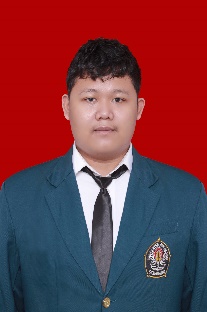 Nama				: Dodi SetyawanNIM				: 130150116130020Riwayat Pendidikan2013 – 2016 SMA Negeri 1 Batang2016 – 2021 Universitas DiponegoroRiwayat Organisasi2017		Staff Muda Bidang Ekobis Himawari2018		Kepala Bidang Ekobis Himawari TeineigoSonkeigoKenjougoArtiImasuIrrashaimasuOrimasuAda, HadirIkimasuIrrashaimasu,OideninarimasuMairimasuPergiKimasuIrrashaimasu,OideninarimasuMairimasuDatangShimasuNasaimasuItashimasuMelakukanIimasuOshaimasuMousiagemasuMousimasuBerkata, berujarAimasuOaininarimasuOmenikakarimasuBertemuBahasa Jawa dialek PekalonganBahasa Jawa bakuBahasa IndonesiaSayahKeselLelahKoeKoweKamuHuduDuduBukanSakwiseSawiseSesudahnyaNgorongNgelakHausPerekCedakDekatBunyi/ ucapanTeksPelafalanArtiAJajanJajanJajananCemilanCemilanCamilan (makanan Ringan)BudhalBudalBerangkatOCincaoCincaoCincauGuloGuloɁ GulaLungaLungoPergii-ePutihPotehPutihIrengIreŋHitamDingklikDiŋklI,Kursi kecilU-oLuruLuruMencariKuningKoniŋKuningBaturBatUrTemano-əLoroLoroɁDuaCoroCoroɁKecoakBodhoBodhoɁBodohParameter yang mempengaruhi  ragam bahasaKenjougo Bahasa Jepang Krama Andhap dialek PekalonganUsiaVvStatus SosialVvKeakrabanVvPendidikanxvEkonomixvParameter yang mempengaruhiKenjougo Bahasa Jepang Krama Andhap bahasa Jawa dialek PekalonganRagam hormatJenis(Sonkeigo, Teineigo dan Kenjougo)tingkatan(Ngoko dan Krama)Tata bahasaMengalami negasiTidak ada bentuk negasinoLambang FonetisDeskripsi Pembentukan Bunyi1ɁBunyi hambat glotis tak bersuara, contoh: [kaka Ɂ]2ŋBunyi dorso velar bersuara, contoh : [tenaŋ] 3UBunyi belakang tinggi terbuka bulat, contoh : [gUs]4I,Bunyi penekanan dibelakang  kata k secara samar, contoh [panceklI,] Bahasa IndonesiaBahasa Jawa Dialek PekalonganDuduk TidurMakanPergiBohongMinumMandiDatangPinjamJauhLurusMiringDekatDemamNgantukSakitPanasDinginMemberikanMengantar MelemparMembunuhMemeliharaMeminjamkanAyahIbuKakek NenekAdekTemanTerjatuhBangunTergelincirTerjungkalTertindihCelanaBajuKaosPisau